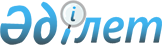 Об утверждении статистических форм общегосударственных статистических наблюдений по статистике туризма и инструкций по их заполнению
					
			Утративший силу
			
			
		
					Приказ и.о. Председателя Комитета по статистике Министерства национальной экономики Республики Казахстан от 12 декабря 2014 года № 83. Зарегистрирован в Министерстве юстиции Республики Казахстан 13 января 2015 года № 10082. Утратил силу приказом и.о. Председателя Комитета по статистике Министерства национальной экономики Республики Казахстан от 2 сентября 2015 года № 136      Сноска. Утратил силу приказом и.о. Председателя Комитета по статистике Министерства национальной экономики РК от 02.09.2015 № 136 (вводится в действие с 01.01.2016).      Примечание РЦПИ!

      Порядок введения в действие приказа см. п.6

      В соответствии с подпунктами 3) и 8) статьи 12 Закона Республики Казахстан от 19 марта 2010 года «О государственной статистике», а также с подпунктом 9) пункта 13 Положения о Комитете по статистике Министерства национальной экономики Республики Казахстан, утвержденного приказом Министра национальной экономики Республики Казахстан от 30 сентября 2014 года № 33 (зарегистрированный в Реестре государственной регистрации нормативных правовых актов от 3 октября 2014 года № 9779), ПРИКАЗЫВАЮ:



      1. Утвердить:

      1) статистическую форму общегосударственного статистического наблюдения «Отчет о деятельности мест размещения» (код 0951102, индекс 2-туризм, периодичность квартальная), согласно приложению 1 к настоящему приказу;

      2) инструкцию по заполнению статистической формы общегосударственного статистического наблюдения «Отчет о деятельности мест размещения» (код 0951102, индекс 2-туризм, периодичность квартальная), согласно приложению 2 к настоящему приказу;

      3) статистическую форму общегосударственного статистического наблюдения «Анкета обследования домашних хозяйств о расходах на поездки» (код 0962104, индекс Н-050, периодичность годовая), согласно приложению 3 к настоящему приказу;

      4) инструкцию по заполнению статистической формы общегосударственного статистического наблюдения «Анкета обследования домашних хозяйств о расходах на поездки» (код 0962104, индекс Н-050, периодичность годовая), согласно приложению 4 к настоящему приказу;

      5) статистическую форму общегосударственного статистического наблюдения «Анкета обследования посетителей» (код 0972103, индекс Н-060, периодичность 2 раза в год), согласно приложению 5 к настоящему приказу;

      6) инструкцию по заполнению статистической формы общегосударственного статистического наблюдения «Анкета обследования посетителей» (код 0972103, индекс Н-060, периодичность 2 раза в год), согласно приложению 6 к настоящему приказу.



      2. Признать утратившим силу приказ Председателя Агентства Республики Казахстан по статистике от 12 августа 2013 года № 186 «Об утверждении статистических форм общегосударственных статистических наблюдений по статистике туризма и инструкций по их заполнению» (зарегистрированный в Реестре государственной регистрации нормативных правовых актов за № 8694, опубликованный в газете "Казахстанская правда" от 3 июля 2014 года № 129 (27750)).



      3. Управлению планирования статистической деятельности совместно с Юридическим управлением Комитета по статистике Министерства национальной экономики Республики Казахстан в установленном законодательном порядке:

      1) обеспечить государственную регистрацию настоящего приказа в Министерстве юстиции Республики Казахстан;

      2) направить на официальное опубликование в средства массовой информации настоящий приказ в течение десяти календарных дней после его государственной регистрации в Министерстве юстиции Республики Казахстан;

      3) обеспечить обязательную публикацию настоящего приказа на интернет-ресурсе Комитета по статистике Министерства национальной экономики Республики Казахстан.



      4. Управлению планирования статистической деятельности Комитета по статистике Министерства национальной экономики Республики Казахстан довести настоящий приказ до структурных подразделений и территориальных органов Комитета по статистике Министерства национальной экономики Республики Казахстан для руководства в работе.



      5. Контроль за исполнением настоящего приказа оставляю за собой.



      6. Настоящий приказ подлежит официальному опубликованию и вводится в действие с 1 января 2015 года.      Исполняющий обязанности

      Председателя                               А. Ашуев

Приложение 1 к приказу      

Председателя Комитета по статистике

Министерства национальной экономики

Республики Казахстан        

от 12 декабря 2014 года № 83    1. Орналастыру орыны туралы жалпы мәліметтер

Общие сведения о месте размещения____________

1Орналастыру орнының тізіліміне сәйкес

Согласно реестру мест размещения 3. Орналастыру орындары туралы келесі ақпаратты көрсетіңіз

Укажите следующую информацию по местам размещения4. Келушілер бойынша ақпараттарды көрсетіңіз2

Укажите информацию по посетителям___________2Қажет болған жағдайда қосымша парақтарда жалғастырыңыз

При необходимости продолжите на дополнительных листах      5. Маусымдық орналастыру орындары үшін маусымның ашылу және жабылу күні мен айы (егер Сіз осы тоқсанда жұмыстың маусымдылығына байланысты орналастыру орнының жұмысын тоқтата тұруды жоспарласаңыз, онда 5.1-тармақта орналастыру орнының жабылуының болжамды күнін, ал 5.2-тармақта орналастыру орнының жұмысын қайтадан бастаудың болжамды күнін көрсетіңіз. Егер есепті тоқсанда Сіздің орналастыру орныңыз таратылса, онда 5.3-тармақта таратудың болжамды күнін көрсетіңіз.

      Дата и месяц закрытия и открытия сезона для сезонных мест размещения (если в текущем квартале Вы планируете временно приостановить работу места размещения, в связи с сезонностью работы, то укажите, пожалуйста, примерную дату закрытия места размещения в пункте 5.1, а в пункте 5.2 укажите примерную дату возобновления работы места размещения. Если в отчетном квартале Ваше место размещения будет ликвидировано, то укажите примерную дату ликвидации в пункте 5.3)__________________

      3 Күні және айы.

        День, месяц и годАтауы                                  Мекенжайы

Наименование ____________________       Адрес _______________________

_________________________________       Телефон _____________________

Телефоны ________________________Электрондық почта мекенжайы

Адрес электронной почты _____________________________________________Орындаушы

Исполнитель __________________________ ______________________________

             тегі, аты және әкесінің аты          Телефон

             (болған жағдайда)

             фамилия, имя и отчество

             (при его наличии)Басшы

Руководитель ______________________________ _________________________

             тегі, аты және әкесінің аты     қолы

              (болған жағдайда)                подпись

               фамилия, имя и отчество

               (при его наличии)Бас бухгалтер

Главный бухгалтер ___________________________ _______________________

               тегі, аты және әкесінің аты      қолы

               (болған жағдайда)                подпись

                 фамилия, имя и отчество

                 (при его наличии)                              Мөрдің орны (бар болған жағдайда)

                                       Место для печати (при наличии)

Приложение 2 к приказу      

Председателя Комитета по статистике

Министерства национальной экономики

Республики Казахстан        

от 12 декабря 2014 года № 83    

Инструкция по заполнению статистической формы

общегосударственного статистического наблюдения

«Отчет о деятельности мест размещения»

(код 0951102, индекс 2-туризм, периодичность квартальная)

      1. Настоящая инструкция по заполнению статистической формы общегосударственного статистического наблюдения «Отчет о деятельности мест размещения» (код 0951102, индекс 2-туризм, периодичность квартальная) разработана в соответствии с подпунктом 8) статьи 12 Закона Республики Казахстан «О государственной статистике» и детализирует заполнение статистической формы общегосударственного статистического наблюдения «Отчет о деятельности мест размещения» (код 0951102, индекс 2-туризм, периодичность квартальная).



      2. Следующие определения применяются в целях заполнения данной статистической формы:

      1) работник - физическое лицо, состоящее в трудовых отношениях с работодателем и непосредственно выполняющее работу по трудовому договору;

      2) сезонные работы – работы, которые в силу климатических или иных природных условий выполняются в течение определенного периода (сезона), но не более одного года;

      3) места размещения туристов – гостиницы, мотели, кемпинги, туристские базы, гостевые дома, дома отдыха, пансионаты и другие здания и сооружения, используемые для проживания туристов и их обслуживания;

      4) турист - физическое лицо, посещающее страну (место) временного пребывания на период от двадцати четырех часов до одного года и осуществляющее не менее одной ночевки в ней (в нем) в оздоровительных, познавательных, профессионально-деловых, спортивных, религиозных и иных целях без занятия оплачиваемой деятельностью.



      3. Статистическая форма составляется на основе бухгалтерских документов и данных документов первичного учета.



      4. В подпункте 2.3 пункта А раздела 2 к дому отдыха относится место размещения, расположенное в рекреационной зоне, которое обеспечивает условия для отдыха с предоставлением услуг оздоровительно-профилактического характера в регламентированном режиме.

      В подпункте 2.4 под мотелем понимается гостиница для автотуристов, расположенная у автострады или входящая в состав туристского центра.

      В подпункте 2.5 указываются места размещения с минимальными удобствами, обычно, сезонного функционирования, расположенные в рекреационной зоне, которые обеспечивают условия для отдыха.

      В подпункте 2.6 отражаются места размещения сезонного функционирования для активного отдыха детей.

      В подпункте 2.7 указываются отдельные изолированные помещения, состоящие из полностью обставленных комнат, предназначенных для проживания, питания и сна, включающие кухонные принадлежности или полностью оснащенные кухни.

      В подпункте 2.9 под туристской базой понимается место размещения, предоставляющее туристам плановых маршрутов (при наличии свободных мест - туристам без путевок) ночлег, питание и обеспечивающее их туристско-экскурсионным, культурно-бытовым и физкультурно-оздоровительным обслуживанием.

      В подпункте 2.10 кемпинг означает место для автотуристов с оборудованной парковкой, туалетами, местами для палаток или домиками легкого типа.

      В подпункт 2.11 включается временное жилье в одноместных или общих комнатах или общежитиях, сдаваемые посетителям в период летнего сезона.



      5. В подпункте 1.1 пункта Б раздела 2 гостиница категории 1 звезда означает малое заведение, имеющее минимальный набор для размещения проживающих, предлагающее базовые услуги - размещение и питание организованное самим заведением.

      В подпункте 1.2 к гостинице категории 2 звезды относится как малое и среднее заведение, предоставляющее стандартизированный набор услуг проживающим, в том числе услуги питания в кафе или ресторане на территории гостиницы, с номерами, оборудованными независимыми санузлами.

      В подпункте 1.3 гостиница категории 3 звезды учитывает среднее заведение, предоставляющее расширенный набор услуг проживающим, в том числе услуги ресторана (предоставляемые не только проживающим в гостинице) и бара, бизнес-центра, а также уборку номеров, оборудованных отдельными телефонами и независимыми санузлами с предоставлением туалетных принадлежностей.

      В подпункте 1.4 гостиница категории 4 звезды отражает среднее и крупное заведение, предоставляющее услуги на высоком уровне по круглосуточному обслуживанию номеров, оборудованных качественной мебелью и оформленных в едином дизайне, имеющее спальни больших размеров, услуги химчистки и такси, ресторанов имеющих высокий уровень кухни.

      В подпункте 1.5 гостиница категории 5 звезд означает среднее и крупное заведение, предоставляющее услуги на уровне международных стандартов, с номерами полностью укомплектованными для комфортабельного проживания, предоставляющими услуги тренажерных залов, плавательных бассейнов, отдельных кабинетов, банкетных и конференц-залов, обеспечивающий бесперебойное предоставление услуг и работу ресторана на высоком уровне.

      В подпункте 1.6 учитывается, как малое заведение с ограниченным сервисом, не предполагающим других услуг, кроме размещения.



      6. По строке 1 раздела 3 списочная численность работников в среднем за отчетный период (квартал) определяется путем суммирования списочной численности работников в среднем за все месяцы работы организации в квартале и деления полученной суммы на три.

      В строке 3 указывается объем оказанных услуг по предоставлению места размещения. Если стоимость проживания включает в себя завтрак, как неотъемлемую часть соответствующего тарифа, независимо от того, использовал посетитель завтрак или нет, то указывается объем по проживанию с завтраком в стоимостном выражении без учета налога на добавленную стоимость (далее - НДС), в тысячах тенге с одним десятичным знаком.

      Гостиничный номер по строке 4 означает изолированное, меблированное, сдаваемое для временного проживания жилое помещение, которое состоит из одной, двух и более комнат.

      Под апартаментом строки 4.1 понимается номер в месте размещения площадью не менее 40 квадратных метров, состоящий из двух и более жилых комнат (гостиной (столовой), спальни), имеющий кухонное оборудование.

      Номер класса люкс по строке 4.2 означает номер в месте размещения площадью не менее 35 квадратных метров, состоящий из двух жилых комнат (гостиной и спальни), рассчитанный на проживание одного (двух) человек.

      К стандартному номеру по строке 4.3 относится номер в месте размещения, состоящий из одной жилой комнаты с одной (двумя) кроватями, с полным санузлом (ванна (душ) умывальник, унитаз), рассчитанный на проживание одного (двух) человек.

      К номерам без удобств по строке 4.4 относятся номера с низким уровнем комфортабельности, предоставляющие минимальный пакет услуг по проживанию

      Единовременная вместимость по строке 5 определяется по числу установленных постоянных кроватей во всех номерах. Не включаются временные (дополнительные) места и места в номерах, постоянно занятые не по прямому назначению.

      Количество сданных номеров по строке 6 отражает количество номеров, которые сдавались в течение отчетного периода. Например, гостиница имеет 5 номеров, 2 семейные пары сняли 2 номера на 7 дней, в данном случае количество сданных номеров равняется произведению 2-х номеров на 7 дней, который равен 14 сданных номеров.

      Средняя стоимость койко-суток по строке 7 определяется отношением общей суммы дохода от предоставления койко-суток к количеству койко-суток в местах размещения (с учетом НДС в тенге без десятичных знаков). Если средняя стоимость койко-суток включает в себя завтрак, как неотъемлемую часть соответствующего тарифа, независимо от того, использовал или нет это питание посетитель, то необходимо указывать среднюю стоимость койко-суток с завтраком.



      7. В разделе 4 указывается информация по посетителям.

      К посетителю относится путешественник, совершающий поездку в какое-либо основное место назначения, находящееся за пределами его обычной среды, на срок менее года с любой целью (деловая поездка, отдых или иная личная цель), за исключением цели трудоустройства на предприятие, зарегистрированное в стране или месте посещения.

      В графе 2 раздела 4 к личным целям относятся следующие цели поездок: отпуск и отдых, посещение друзей и родственников, образование и профессиональная подготовка, лечебные и оздоровительные процедуры, религия (паломничество), посещение магазинов, транзит и прочие личные цели.

      В графе 3 деловые и профессиональные цели отражают деятельность самостоятельно занятых лиц и наемных работников, если они не имеют признаков наличия явных или подразумеваемых отношений трудового найма с производителем-резидентом в посещаемой стране или месте, деятельность инвесторов, бизнесменов. К деловым и профессиональным целям относятся участие в совещаниях, конференциях, ярмарках и выставках, чтение лекций, выступление с концертами, представлениями и спектаклями, участие в научных прикладных или фундаментальных исследованиях, рекламирование товаров и услуг, составление программ туристских путешествий, заключение договоров на предоставление услуг по размещению и транспортных услуг, участие в профессиональных спортивных мероприятиях, посещение формальных или неформальных курсов профессиональной подготовки без отрыва от производства, работа в составе экипажа (команды) на частных средствах транспорта (корпоративный самолет, яхта) и так далее.

      По графе 4 под трудоустройством понимается поездка, совершаемая путешественником, основной целью которого является трудоустройство на предприятии и получение компенсации за трудозатраты.

      Предоставлено-койко-суток по графе 6 означает ночевку, которая отражает использованное число постоянных мест и определяется на основании книги учета проживающих.

      По строке 1.1.1 раздела 4 учитываются местные жители, которые провели хотя бы одну ночь в месте размещения, так как любой посетитель переночевавший в месте размещения считается туристом.

      Для достоверности сбора данных за квартал рекомендуется местам размещения вводить в практику заполнение гостями гостевой учетной карточки при заезде в место размещения, или вести ежедневную книгу учета проживающих, где отражены как минимум следующие данные: фамилия, имя, отчество (при его наличии) посетителя; число лиц, проживающих в номере; их место/страна жительства, цель поездки, дата и время заезда и выезда посетителей.



      8. Представление данной статистической формы осуществляется на бумажном носителе или в электронном формате в режиме «Online». Заполнение статистической формы в электронном формате осуществляется посредством использования программного обеспечения, размещенного в разделе «Прием статистических данных в электронном виде» на интернет-ресурсе Комитета по статистике Министерства национальной экономики Республики Казахстан (www.stat.gov.kz).

Приложение 3 к приказу      

Председателя Комитета по статистике

Министерства национальной экономики

Республики Казахстан        

от 12 декабря 2014 года № 83     Құрметті респонденттер, келесі сұрақтарға жауап беруіңізді өтінеміз.

Уважаемые респонденты, пожалуйста, ответьте на нижеследующие вопросы.1. Сапар туралы жалпы мәліметтер 

Общие сведения о поездке___________1ӘАОЖ - әкімшілік аумақтық объектілер жіктеуіші бойынша коды

КАТО - Код по Классификатору админнистративно-территориальных объектов2ЕК - елдер

КС - код страны2. Шығыстарды көрсетіңіз (туристік жолдама алмаған респонденттер толтырады, сондай-ақ респонденттердің туристік жолдама құнына кірмеген шығыстары көрсетіледі), теңгемен

Укажите расходы (заполняются респондентами, не приобретавшими туристскую путевку, а также указываются расходы респондентов, не вошедшие в стоимость туристской путевки), в тенге

Приложение 4 к приказу      

Председателя Комитета по статистике

Министерства национальной экономики

Республики Казахстан        

от 12 декабря 2014 года № 83     

Инструкция по заполнению статистической формы

общегосударственного статистического наблюдения

«Анкета обследования домашних хозяйств о расходах на поездки»

(код 0962104, индекс Н-050, периодичность годовая)

      1. Настоящая инструкция по заполнению статистической формы общегосударственного статистического наблюдения «Анкета обследования домашних хозяйств о расходах на поездки» (код 0962104, индекс Н-050, периодичность годовая) разработана в соответствии с подпунктом 8) статьи 12 Закона Республики Казахстан «О государственной статистике» и детализирует заполнение статистической формы общегосударственного статистического наблюдения «Анкета обследования домашних хозяйств о расходах на поездки» (код 0962104, индекс Н-050, периодичность годовая).



      2. Следующее определение применяется в целях заполнения данной статистической формы:

      1) турист - физическое лицо, посещающее страну (место) временного пребывания на период от двадцати четырех часов до одного года и осуществляющее не менее одной ночевки в ней (в нем) в оздоровительных, познавательных, профессионально-деловых, спортивных, религиозных и иных целях без занятия оплачиваемой деятельностью;



      3. Обследование проводится путем опроса членов домашнего хозяйства и записи сведений в данную статистическую форму.

      На вопросы анкеты отвечает респондент старше 18 лет. Анкета заполняется на каждое отдельно взятое домохозяйство, попавшее в выборочную совокупность домашних хозяйств.

      Если домашнее хозяйство совершило несколько поездок в течение года, то на каждую поездку заполняется отдельная анкета. Если члены домашнего хозяйства отдельно друг от друга совершали поездки, то на каждую поездку заполняется отдельная анкета.

      Учитываются расходы всех членов домашнего хозяйства, включая опрашиваемого респондента.

      Объем расходов всех членов семьи (в том числе детей до 15 лет) отражается в суммарном виде.



      4. В пункте 1.4 раздела 1 при внутреннем туризме заполняется подпункт 1), а при выездном туризме - подпункт 2). Если в поездке респонденты побывали в двух или более местах назначения или посетили несколько стран, то главным местом назначения является место, в котором осуществлено больше всего ночевок. В случае осуществления одинакового количества ночевок, главным местом назначения будет являться то место, которое наиболее удалено от обычного места проживания респондентов.

      В подпункте 1) пункта 1.5 раздела 1 отпуск и отдых включают осмотр достопримечательностей, посещение природных и искусственных объектов, посещение спортивных или культурных мероприятий, непрофессиональные занятия спортом (лыжи, верховая езда, гольф, теннис, подводное плавание, серфинг, пешие походы, ориентирование, альпинизм и так далее); отдых на пляже, использование плавательных бассейнов и любых мест отдыха и развлечений, круизы, азартные игры, выезд в молодежные летние лагеря, дома отдыха, посещение элитных ресторанов, пребывание в дачном доме, находящемся в собственности или аренде у домохозяйства и так далее.

      В подпункте 2) пункта 1.5 указывается посещение родственников или друзей, свадеб, похорон или любых других семейных мероприятий, краткосрочный уход за больными или престарелыми.

      Подпункт 3) пункта 1.5 включает посещение краткосрочных курсов (менее года), оплачиваемых либо работодателями, либо иными организациями (лицами); прохождение конкретных программ обучения (формальных или неформальных) или приобретение конкретных навыков с помощью формальных курсов, включая платное обучение, изучение языков, профессиональные или другие специальные курсы, научные отпуска и так далее.

      В подпункте 4) пункта 1.5 к лечебным и оздоровительным процедурам относятся получение услуг больниц, клиник, санаториев для послебольничного долечивания и более общего спектра медицинских и социальных учреждений, посещение морских, спа- и других курортов, а также иных специализированных учреждений для получения медицинского обслуживания, основанного на медицинском консультировании, включая косметическую хирургию с применением медицинского оборудования и услуг.

      Лечебные и оздоровительные процедуры включают только краткосрочное лечение, поскольку длительное лечение, требующее пребывания в лечебном учреждении в течение года и более, не относится к сфере туризма.

      В подпункте 5) пункта 1.5 указывается посещение религиозных собраний и мероприятий, паломничество.

      В подпункте 6) пункта 1.5 отражается покупка потребительских товаров для личного потребления или для подарков, за исключением покупки товаров для перепродажи или будущего использования в каком-либо производственном процессе (в этом случае имеют место деловые и профессиональные цели).

      В подпункте 7) пункта 1.5 транзит понимается как остановка в каком-либо месте без определенной цели, кроме как продолжение следования к другому месту назначения.

      В подпункте 8) пункта 1.5 деловые и профессиональные цели учитывают деятельность самостоятельно занятых лиц и наемных работников, если они не имеют признаков наличия явных или подразумеваемых отношений трудового найма с производителем-резидентом в посещаемой стране или месте, деятельность инвесторов, бизнесменов.

      К деловым и профессиональным целям относятся участие в совещаниях, конференциях, ярмарках и выставках, чтение лекций, выступление с концертами, представлениями и спектаклями, участие в научных прикладных или фундаментальных исследованиях, рекламирование товаров и услуг, составление программ туристских путешествий, заключение договоров на предоставление услуг по размещению и транспортных услуг, участие в профессиональных спортивных мероприятиях, посещение формальных или неформальных курсов профессиональной подготовки без отрыва от производства, работа в составе экипажа (команды) на частных средствах транспорта (корпоративный самолет, яхта) и так далее.

      В подпункте 9) пункта 1.5 к прочим целям поездок относятся работа в качестве добровольцев (не включенная в другие категории), изучение возможностей трудоустройства и миграции, осуществление любых других видов временной неоплачиваемой деятельности, не включенных в другие категории.



      5. В пункте 1.9 раздела 1 указываются расходы, входящие в туристскую путевку, а все остальные расходы которые не включены в туристскую путевку указываются в разделе 2.



      6. Транспортные расходы посетителей на международные перевозки, самостоятельно организовавших туристскую поездку по выездному туризму, отражаются только в пункте 1.10 раздела 1.

      В пункте 1.11 раздела 1 указывается вид транспорта, на котором респондент совершил международные или внутренние поездки.

      В подпункте 6 пункта 1.11 указываются автотранспортные средства, взятые на прокат с водителем (такси, лимузины и аренда частных автотранспортных средств с водителем) и без водителя (вместимостью до 8 человек).

      Пункт 1.12 раздела 1 заполняют как выездные посетители, так и внутренние, если они пользовались услугами казахстанских транспортных компании.



      7. В разделе 2 при выездном туризме расходы на беспошлинные товары посетителями в своей стране до выезда не включаются в статистические данные по расходам выездных посетителей. В случае приобретения беспошлинных товаров за пределами страны своего местожительства, расходы включаются в статистические данные по расходам выездных посетителей.

      Расходы в туристской поездке включают платежи, произведенные любым способом: наличными, кредитной картой, дорожным или личным чеком, прямым выставлением счета, электронным переводом, а также расходы, которые оплачивает другое лицо или организация - работодатель, если только это лицо (организация) не является резидентом в месте назначения.

      Некоторые закупки, имеющие место при туристской поездке, исключаются из туристских расходов:

      1) закупки для коммерческих целей, то есть для перепродажи или в качестве фактора производства, которые осуществляет любая категория посетителей, а также закупки, производимые посетителем во время деловых поездок от имени своего работодателя;

      2) капиталовложения или сделки, осуществляемые посетителями и относящиеся к земле, жилым домам, недвижимости и прочим значительным приобретениям (таким, как автомашины, автофургоны, катера, вторые дома), даже если в будущем они используются в целях туризма;

      3) наличные деньги, выдаваемые родственникам или знакомым во время поездки на отдых, которые не представляют собой оплату какого-либо туристского товара или услуги; а также благотворительные взносы.

      Графа 1 раздела 2 заполняется респондентами, которые выезжают отдыхать за пределы республики, а также на территории Казахстана за пределами постоянного местожительства. В данной графе отражаются расходы, произведенные на территории Казахстана при поездке за границу (например, транспорт до аэропорта, проживание в гостинице или у родственников, питание в дороге по территории Казахстана и другие), расходы по внутреннему туризму произведенные на постоянном месте проживания (например, заправка автомашины перед выездом в другое место назначения).

      В графе 2 к расходам в ходе поездки к выездному туризму относятся расходы, осуществляемые за пределами территории Казахстана, а для внутреннего туризма относятся расходы, осуществляемые за пределами постоянного местожительства.

      Транспортные расходы в строке 1.4, охватывают все дорожные расходы, в том числе ремонт автотранспортных средств и приобретение запчастей, аренда автотранспортных средств и плата за стоянки, сборы на платных автодорогах, аэропортовые и аналогичные сборы, за исключением международных перевозок.

      В тех случаях, когда в стоимость проездного билета на общественных средствах транспорта включено питание, то полная стоимость считается транспортным расходом (строка 1.4). В тех случаях, когда питание оплачивается отдельно, его стоимость относится к расходам на питание и указывается в строке 1.5.

      В тех случаях, когда стоимость коммерческого размещения включает в себя завтрак в качестве неотъемлемой части соответствующего тарифа независимо от того, используется или нет это питание, общая стоимость считается расходами за размещение и отражается в строке 1.3.

      Однако в тех случаях, когда за питание берется отдельная плата, которая включается в окончательный счет, то его стоимость относится к расходам на питание и указывается в строке 1.5.

      В строке 1.5 отражаются расходы которые производились до поездки и в ходе поездки на питание и напитки.

      В строке 1.11 надо указывать расходы на покупку товары, которые не были учтены в строках 1.5, 1.6, 1.7, 1.8, 1.9 и 1.10.

      В строке 1.10 отражаются расходы на топливо, которые были затрачены при передвижении на собственных автомобилях или на автотранспортных средствах взятых, на прокат.

      К расходам на изделия, обладающие определенной ценностью по строке 1.12 относятся расходы произведенные на товары значительной стоимости, приобретенные во время туристских поездок для личного использования или в качестве подарков, которые не используются преимущественно в целях производства или потребления, но хранятся в течение некоторого периода времени в качестве запасов стоимости.

      К расходам на рекреационные, культурные и спортивные мероприятия по строке 1.13 относятся посещение театральных представлений, концертов, парков отдыха, музеев, исторических объектов и зданий, массовых спортивных сооружений, игорных заведений, казино, спортивных объектов, выставок, фестивалей, конгресс-центров, конференц-центров и других.

      К расходам на лечебно-оздоровительные процедуры по сроке 1.14 относятся расходы на получение услуг больниц, клиник, санаториев для послебольничного долечивания и более общего спектра медицинских и социальных учреждений, посещение морских, спа- и других курортов, а также иных специализированных учреждений для получения медицинского обслуживания, основанного на медицинском консультировании, включая косметическую хирургию с применением медицинского оборудования, а также массажные услуги.

      К прочим расходам по строке 1.15 относятся услуги носильщиков, платные справки на вокзалах, камеры хранения, проявка пленки, распечатка фотографий, услуги связи, интернет-кафе, вакцинация, медицинский контроль и так далее.

Приложение 5 к приказу      

Председателя Комитета по статистике

Министерства национальной экономики

Республики Казахстан        

от 12 декабря 2014 года № 83    Құрметті респондент!      Қазақстан Республикасы Статистика агенттігі сауалнамаға қатысқаныңыз үшін Сізге алдын-ала алғысын білдіреді және осы сауалнаманың сұрақтарына жауап беруіңізді сұрайды. Сізден алынған деректер Қазақстан Республикасының қолданыстағы заңнамасына сәйкес жария етілмейді және тек статистикалық көрсеткіштерді есептеу үшін пайдаланылады.Уважаемый респондент!      Агентство Республики Казахстан по статистике заранее благодарит Вас за участие в опросе и убедительно просит ответить на вопросы настоящей анкеты. Полученные от Вас данные, согласно действующему законодательству Республики Казахстан, не разглашаются и будут использованы только для расчета статистических показателей. Құрметті респонденттер келесі сұрақтарға жауап берулеріңізді өтінеміз.

Уважаемые респонденты, пожалуйста, ответьте на нижеследующие  вопросы.1. Қазақстанға cапар туралы жалпы мәліметтер

Общие сведения о визите в Казахстан______________

1ЕК - елдер коды

КС - код страны2ӘАОЖ - әкімшілік аумақтық объектілер жіктеуіші бойынша коды

КАТО - Код по Классификатору админнистративно-территориальных объектов2. Сапар кезіндегі қызмет көрсетулерге кеткен шығыстарды көрсетіңіз3, теңге

Укажите расходы на услуги во время визита, тенге__________3Инвестициялық, коммерциялық және қайырымдылық сиппатағы шығыстарды қоспағанда, Қазақстанда ғана сатып алынған тауарлар мен көрсетілген қызмет құнын көрсету.

Указывать стоимость купленных товаров и полученных услуг только в Казахстане, не включая расходы инвестиционного, коммерческого и благотворительного характера3. Қазақстаннан шыққанда Сіз қандай көлік түрін қолданасыз

Какой вид транспорта Вы используете, покидая Казахстан      4. Сіз Қазақстан көлік компаниясының қызметін пайдаландыңыз ба?

      Вы пользовались услугами казахстанской транспортной компании?5. Сапар барысында Сіз қиындықтарға ұшырадыңыз ба?

Сталкивались ли Вы с трудностями во время поездки?6. Сапарға қанағаттану дәрежесі.

Бес баллдық шәкіл бойынша сапарға қанағаттану дәрежесін

белгілеңіз (5 - жақсы, 1 - өте жаман)

Степень удовлетворенности поездкой. 

Отметьте степень удовлетворенности поездкой по пятибалльной

шкале (5 – отлично, 1 – очень плохо)7. Қазақстанда Сіз қандай турлар және экскурсияларға бардыңыз?

Какими турами и экскурсиями Вы пользовались в Казахстане? ЫНТЫМАҚТАСТЫҒЫҢЫЗ ҮШІН АЛҒЫС АЙТАМЫЗ!

БЛАГОДАРИМ ЗА СОТРУДНИЧЕСТВО!

Приложение 6 к приказу      

Председателя Комитета по статистике

Министерства национальной экономики

Республики Казахстан        

от 12 декабря 2014 года № 83   

Инструкция по заполнению статистической формы

общегосударственного статистического наблюдения «Анкета

обследования посетителей»

(код 0972103, индекс Н-060, периодичность 2 раза в год)

      1. Настоящая инструкция по заполнению статистической формы общегосударственного статистического наблюдения «Анкета обследования посетителей» (код 0972103, индекс Н-060, периодичность 2 раза в год) разработана в соответствии с подпунктом 8) статьи 12 Закона Республики Казахстан «О государственной статистике» и детализирует заполнение статистической формы общегосударственного статистического наблюдения «Анкета обследования посетителей» (код 0972103, индекс Н-060, периодичность 2 раза в год).



      2. Следующее определение применяется в целях заполнения данной статистической формы:

      1) турист - физическое лицо, посещающее страну (место) временного пребывания на период от двадцати четырех часов до одного года и осуществляющее не менее одной ночевки в ней (в нем) в оздоровительных, познавательных, профессионально-деловых, спортивных, религиозных и иных целях без занятия оплачиваемой деятельностью.



      3. Сбор информации осуществляется лицами, уполномоченными на проведение данного обследования методом случайной выборки, на основе личных опросов посетителей.



      4. Поездка означает путешествие какого-либо лица с момента отъезда из места его/ее постоянного проживания до момента возвращения: следовательно, речь идет о поездке туда и обратно. Поездка состоит из посещений различных мест. Въездная поездка соответствует путешествию в период между въездом в страну и выездом из нее.

      В разделе 1 в подпункте 1) пункта 1.8 раздела 1 отпуск и отдых включают осмотр достопримечательностей, посещение природных и искусственных объектов, посещение спортивных или культурных мероприятий, непрофессиональные занятия спортом (лыжи, верховая езда, гольф, теннис, подводное плавание, серфинг, пешие походы, ориентирование, альпинизм и так далее); отдых на пляже, использование плавательных бассейнов и любых мест отдыха и развлечений, круизы, азартные игры, выезд в молодежные летние лагеря, дома отдыха, проведение медового месяца, посещение элитных ресторанов, пребывание в дачном доме, находящемся в собственности или аренде у домохозяйства и так далее.

      В подпункте 2) пункта 1.8 указывается посещение родственников или друзей, свадеб, похорон или любых других семейных мероприятий, краткосрочный уход за больными или престарелыми.

      Подпункт 3) пункта 1.8 включает посещение краткосрочных курсов (менее года), оплачиваемых либо работодателями, либо иными организациями (лицами); прохождение конкретных программ обучения (формальных или неформальных) или приобретение конкретных навыков с помощью формальных курсов, включая платное обучение, изучение языков, профессиональные или другие специальные курсы, научные отпуска и так далее.

      В подпункте 4) пункта 1.8 к лечебным и оздоровительным процедурам относятся получение услуг больниц, клиник, санаториев для послебольничного долечивания и более общего спектра медицинских и социальных учреждений, посещение морских, спа- и других курортов, а также иных специализированных учреждений для получения медицинского обслуживания, основанного на медицинском консультировании, включая косметическую хирургию с применением медицинского оборудования и услуг.

      Лечебные и оздоровительные процедуры включают только краткосрочное лечение, поскольку длительное лечение, требующее пребывания в лечебном учреждении в течение года и более, не относится к сфере туризма.

      В подпункте 5) пункта 1.8 указывается посещение религиозных собраний и мероприятий, паломничество.

      В подпункте 6) пункта 1.8 отражается покупка потребительских товаров для личного потребления или для подарков, за исключением покупки товаров для перепродажи или будущего использования в каком-либо производственном процессе (в этом случае имеют место деловые и профессиональные цели).

      В подпункте 7) пункта 1.8 транзит понимается как остановка в каком-либо месте без определенной цели, кроме как продолжение следования к другому месту назначения.

      В подпункте 8) пункта 1.8 деловые и профессиональные цели учитывают деятельность самостоятельно занятых лиц и наемных работников, если они не имеет признаков наличия явных или подразумеваемых отношений трудового найма с производителем-резидентом в посещаемой стране или месте, деятельность инвесторов, бизнесменов.

      К деловым и профессиональным целям относятся участие в совещаниях, конференциях, ярмарках и выставках, чтение лекций, выступление с концертами, представлениями и спектаклями, участие в научных прикладных или фундаментальных исследованиях, рекламирование товаров и услуг, составление программ туристских путешествий, заключение договоров на предоставление услуг по размещению и транспортных услуг, участие в профессиональных спортивных мероприятиях, посещение формальных или неформальных курсов профессиональной подготовки без отрыва от производства, работа в составе экипажа (команды) на частных средствах транспорта (корпоративный самолет, яхта) и так далее.

      В подпункте 9) пункта 1.8 к прочим целям поездок относятся работа в качестве добровольцев (не включенная в другие категории), изучение возможностей трудоустройства и миграции, осуществление любых других видов временной неоплачиваемой деятельности, не включенных в другие категории.



      5. В пункте 1.9 раздела 1 указывается вид транспорта, на котором респондент перемещался по территории Казахстана.

      В подпункте 6 пункта 1.9 указываются автотранспортные средства, взятые на прокат с водителем (такси, лимузины и аренда частных автотранспортных средств с водителем) и без водителя (вместимостью до 8 человек).



      6. При заполнении статей расходов в разделе 2 допускается указание приблизительной суммы.

      Учитывать все расходы, которые полностью оплачивает респондент (супруг(а) и дети).

      При въездном туризме расходы на беспошлинные товары включаются в расходы на туризм, если данная покупка была совершенна на территории Казахстана. Исключаются расходы на товары, совершенные до въезда в Казахстан.

      Расходы в туристской поездке включают платежи, произведенные любым способом: наличными, кредитной картой, дорожным или личным чеком, прямым выставлением счета, электронным переводом, а также расходы, которые оплачивает другое лицо или организация - работодатель, если только это лицо (организация) не является резидентом в месте назначения.

      Некоторые закупки, имеющие место при туристской поездке, исключаются из туристских расходов:

      1) закупки для коммерческих целей, то есть для перепродажи или в качестве фактора производства, которые осуществляет любая категория посетителей, а также закупки, производимые посетителем во время деловых поездок от имени своего работодателя;

      2) капиталовложения или сделки, осуществляемые посетителями и относящиеся к земле, жилым домам, недвижимости и прочим значительным приобретениям (таким, как автомашины, автофургоны, катера, вторые дома), даже если в будущем они используются в целях туризма;

      3) наличные деньги, выдаваемые родственникам или знакомым во время поездки на отдых, которые не представляют собой оплату какого-либо туристского товара или услуги; а также благотворительные взносы.

      К транспортным расходам в строке 1.2 раздела 2 относятся расходы, обеспечивающие международные перевозки, которые были произведены на территории Казахстана.

      В строке 1.3 оплата услуг транспорта охватывает все дорожные расходы на территории Казахстана, в том числе ремонт автотранспортных средств и приобретение запчастей, аренда автотранспортных средств и плата за стоянки, сборы на платных автодорогах, аэропортовые и аналогичные сборы, за исключением международных перевозок.

      В тех случаях, когда в стоимость проездного билета на общественных средствах транспорта включено питание, то полная стоимость считается транспортным расходом. В тех случаях, когда питание оплачивается отдельно, его стоимость относится к расходам на питание и указывается в строке 1.4.

      В тех случаях, когда стоимость коммерческого размещения включает в себя завтрак в качестве неотъемлемой части соответствующего тарифа независимо от того, используется или нет это питание, общая стоимость считается расходами за размещение и отражается в строке 1.1.

      Однако в тех случаях, когда за питание берется отдельная плата, которая включается в окончательный счет, то его стоимость относится к расходам на питание и указывается в строке 1.4.

      В строке 1.4 отражаются расходы, которые производятся в ходе туристской поездки на питание и напитки.

      В строке 1.10 надо указывать расходы на покупка товаров, которые не были учтены в строках 1.4, 1.5, 1.6, 1.7, 1.8 и 1.9.

      В строке 1.9 отражается расходы на топливо, которые были затрачены при передвижении на собственных автомобилях или на автотранспортных средствах взятых на прокат.

      К расходам на изделия, обладающие определенной ценностью по строке 1.11 относятся расходы произведенные на товары значительной стоимости, приобретенные во время туристских поездок для личного использования или в качестве подарков, которые не используются преимущественно в целях производства или потребления, но хранятся в течение некоторого периода времени в качестве запасов стоимости.

      К расходам на рекреационные, культурные и спортивные мероприятия, по строке 1.12 относятся посещение театральных представлений, концертов, парков отдыха, музеев, исторических объектов и зданий, массовых спортивных сооружений, игорных заведений, казино, спортивных объектов, выставок, фестивалей, конгресс-центров и других.

      К расходам на лечебно-оздоровительные процедуры по сроке 1.13 относятся расходы на получение услуг больниц, клиник, санаториев для послебольничного долечивания и более общего спектра медицинских и социальных учреждений, посещение морских, спа- и других курортов, а также иных специализированных учреждений для получения медицинского обслуживания, основанного на медицинском консультировании, включая косметическую хирургию с применением медицинского оборудования, а также массажные услуги.

      К прочим расходам по строке 1.14 относятся услуги носильщиков, платные справки на вокзалах, камеры хранения, проявка пленки, распечатка фотографий, услуги связи, интернет-кафе, вакцинация, медицинский контроль и так далее.



      7. В пункте 6 раздела 3 указываются автотранспортные средства, взятые на прокат с водителем (такси, лимузины и аренда частных автотранспортных средств с водителем) и без водителя (вместимостью до 8 человек).



      8. В пункте 1.1 раздела 7 к лечебно-оздоровительным турам относятся индивидуальный и/или групповой отдых, (например, в санаториях или курортных центрах) подразумевающий прохождение определенных восстановительных (оздоровительных), профилактических и лечебных процедур.

      К медицинским турам по пункту 1.2 относятся поездки за пределы постоянного места проживания физических лиц с целью получения высококвалифицированной, либо специализированной медицинской помощи, нередко включающей в себя оперативное вмешательство.

      К культурно-познавательным турам по пункту 1.3 относятся поездки с целью осмотра исторических, архитектурных и культурных достопримечательностей.

      К событийным турам по пункту 1.4 относятся поездки, связанные с посещением мероприятий в сфере бизнеса, культуры и спорта.

      К экологическим турам по пункту 1.5 относятся поездки, связанные с посещением природных территорий, таких как национальные парки, заповедники, памятники природы и ботанические сады, с целью изучения окружающей среды.

      К горным турам по пункту 1.6 относятся прогулки в горах и пешие походы в условиях высокогорья с прохождением горных перевалов, восхождением на вершины, траверсом горных хребтов.

      К охоте и рыболовству по пункту 1.7 относятся отдых с целью охоты и рыболовства.

      К прочим турам и экскурсиям по пункту 1.8 относятся туры которые включают в себя лыжные, водные, пешие и конные туры.
					© 2012. РГП на ПХВ «Институт законодательства и правовой информации Республики Казахстан» Министерства юстиции Республики Казахстан
				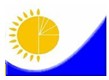 Мемлекеттік статистика органдары құпиялылығына кепілдік береді

Конфиденциальность гарантируется органами государственной статистикиМемлекеттік статистика органдары құпиялылығына кепілдік береді

Конфиденциальность гарантируется органами государственной статистикиМемлекеттік статистика органдары құпиялылығына кепілдік береді

Конфиденциальность гарантируется органами государственной статистикиМемлекеттік статистика органдары құпиялылығына кепілдік береді

Конфиденциальность гарантируется органами государственной статистикиМемлекеттік статистика органдары құпиялылығына кепілдік береді

Конфиденциальность гарантируется органами государственной статистикиҚазақстан Республикасы

Ұлттық экономика министрлігі

Статистика комитеті төрағасының

2014 жылғы 12 желтоқсандағы

№ 83 бұйрығына

1-қосымшаҚазақстан Республикасы

Ұлттық экономика министрлігі

Статистика комитеті төрағасының

2014 жылғы 12 желтоқсандағы

№ 83 бұйрығына

1-қосымшаҚазақстан Республикасы

Ұлттық экономика министрлігі

Статистика комитеті төрағасының

2014 жылғы 12 желтоқсандағы

№ 83 бұйрығына

1-қосымшаЖалпы мемлекеттік статистикалық байқаудың статистикалық нысаны

Статистическая форма общегосударственного статистического наблюденияЖалпы мемлекеттік статистикалық байқаудың статистикалық нысаны

Статистическая форма общегосударственного статистического наблюденияЖалпы мемлекеттік статистикалық байқаудың статистикалық нысаны

Статистическая форма общегосударственного статистического наблюденияЖалпы мемлекеттік статистикалық байқаудың статистикалық нысаны

Статистическая форма общегосударственного статистического наблюденияЖалпы мемлекеттік статистикалық байқаудың статистикалық нысаны

Статистическая форма общегосударственного статистического наблюденияАумақтық статистика органына тапсырылады

Представляется территориальному органу статистикиАумақтық статистика органына тапсырылады

Представляется территориальному органу статистикиАумақтық статистика органына тапсырылады

Представляется территориальному органу статистикиАумақтық статистика органына тапсырылады

Представляется территориальному органу статистикиСтатистикалық нысанды www.stat.gov.kz сайтынан алуға болады

Статистическую форму можно получить на сайте www.stat.gov.kzСтатистикалық нысанды www.stat.gov.kz сайтынан алуға болады

Статистическую форму можно получить на сайте www.stat.gov.kzСтатистикалық нысанды www.stat.gov.kz сайтынан алуға болады

Статистическую форму можно получить на сайте www.stat.gov.kzСтатистикалық нысанды www.stat.gov.kz сайтынан алуға болады

Статистическую форму можно получить на сайте www.stat.gov.kzМемлекеттік статистиканың тиісті органдарына дәйексіз деректерді ұсыну және алғашқы статистикалық деректерді тапсырмау «Әкімшілік құқық бұзушылық туралы» Қазақстан Республикасы Кодексінің 497-бабында көзделген әкімшілік құқық бұзушылықтар болып табылады.

Представление недостоверных и непредставление первичных статистических данных в соответствующие органы государственной статистики являются административными правонарушениями, предусмотренными статьей 497 Кодекса Республики Казахстан «Об административных правонарушениях».Мемлекеттік статистиканың тиісті органдарына дәйексіз деректерді ұсыну және алғашқы статистикалық деректерді тапсырмау «Әкімшілік құқық бұзушылық туралы» Қазақстан Республикасы Кодексінің 497-бабында көзделген әкімшілік құқық бұзушылықтар болып табылады.

Представление недостоверных и непредставление первичных статистических данных в соответствующие органы государственной статистики являются административными правонарушениями, предусмотренными статьей 497 Кодекса Республики Казахстан «Об административных правонарушениях».Мемлекеттік статистиканың тиісті органдарына дәйексіз деректерді ұсыну және алғашқы статистикалық деректерді тапсырмау «Әкімшілік құқық бұзушылық туралы» Қазақстан Республикасы Кодексінің 497-бабында көзделген әкімшілік құқық бұзушылықтар болып табылады.

Представление недостоверных и непредставление первичных статистических данных в соответствующие органы государственной статистики являются административными правонарушениями, предусмотренными статьей 497 Кодекса Республики Казахстан «Об административных правонарушениях».Мемлекеттік статистиканың тиісті органдарына дәйексіз деректерді ұсыну және алғашқы статистикалық деректерді тапсырмау «Әкімшілік құқық бұзушылық туралы» Қазақстан Республикасы Кодексінің 497-бабында көзделген әкімшілік құқық бұзушылықтар болып табылады.

Представление недостоверных и непредставление первичных статистических данных в соответствующие органы государственной статистики являются административными правонарушениями, предусмотренными статьей 497 Кодекса Республики Казахстан «Об административных правонарушениях».Мемлекеттік статистиканың тиісті органдарына дәйексіз деректерді ұсыну және алғашқы статистикалық деректерді тапсырмау «Әкімшілік құқық бұзушылық туралы» Қазақстан Республикасы Кодексінің 497-бабында көзделген әкімшілік құқық бұзушылықтар болып табылады.

Представление недостоверных и непредставление первичных статистических данных в соответствующие органы государственной статистики являются административными правонарушениями, предусмотренными статьей 497 Кодекса Республики Казахстан «Об административных правонарушениях».Мемлекеттік статистиканың тиісті органдарына дәйексіз деректерді ұсыну және алғашқы статистикалық деректерді тапсырмау «Әкімшілік құқық бұзушылық туралы» Қазақстан Республикасы Кодексінің 497-бабында көзделген әкімшілік құқық бұзушылықтар болып табылады.

Представление недостоверных и непредставление первичных статистических данных в соответствующие органы государственной статистики являются административными правонарушениями, предусмотренными статьей 497 Кодекса Республики Казахстан «Об административных правонарушениях».Мемлекеттік статистиканың тиісті органдарына дәйексіз деректерді ұсыну және алғашқы статистикалық деректерді тапсырмау «Әкімшілік құқық бұзушылық туралы» Қазақстан Республикасы Кодексінің 497-бабында көзделген әкімшілік құқық бұзушылықтар болып табылады.

Представление недостоверных и непредставление первичных статистических данных в соответствующие органы государственной статистики являются административными правонарушениями, предусмотренными статьей 497 Кодекса Республики Казахстан «Об административных правонарушениях».Мемлекеттік статистиканың тиісті органдарына дәйексіз деректерді ұсыну және алғашқы статистикалық деректерді тапсырмау «Әкімшілік құқық бұзушылық туралы» Қазақстан Республикасы Кодексінің 497-бабында көзделген әкімшілік құқық бұзушылықтар болып табылады.

Представление недостоверных и непредставление первичных статистических данных в соответствующие органы государственной статистики являются административными правонарушениями, предусмотренными статьей 497 Кодекса Республики Казахстан «Об административных правонарушениях».Мемлекеттік статистиканың тиісті органдарына дәйексіз деректерді ұсыну және алғашқы статистикалық деректерді тапсырмау «Әкімшілік құқық бұзушылық туралы» Қазақстан Республикасы Кодексінің 497-бабында көзделген әкімшілік құқық бұзушылықтар болып табылады.

Представление недостоверных и непредставление первичных статистических данных в соответствующие органы государственной статистики являются административными правонарушениями, предусмотренными статьей 497 Кодекса Республики Казахстан «Об административных правонарушениях».Мемлекеттік статистиканың тиісті органдарына дәйексіз деректерді ұсыну және алғашқы статистикалық деректерді тапсырмау «Әкімшілік құқық бұзушылық туралы» Қазақстан Республикасы Кодексінің 497-бабында көзделген әкімшілік құқық бұзушылықтар болып табылады.

Представление недостоверных и непредставление первичных статистических данных в соответствующие органы государственной статистики являются административными правонарушениями, предусмотренными статьей 497 Кодекса Республики Казахстан «Об административных правонарушениях».Статистикалық нысан коды 0951102

Код статистической формы 0951102Статистикалық нысан коды 0951102

Код статистической формы 0951102Статистикалық нысан коды 0951102

Код статистической формы 0951102Орналастыру орындарының қызметі туралы есеп

Отчет о деятельности мест размещенияОрналастыру орындарының қызметі туралы есеп

Отчет о деятельности мест размещенияОрналастыру орындарының қызметі туралы есеп

Отчет о деятельности мест размещенияОрналастыру орындарының қызметі туралы есеп

Отчет о деятельности мест размещенияОрналастыру орындарының қызметі туралы есеп

Отчет о деятельности мест размещенияОрналастыру орындарының қызметі туралы есеп

Отчет о деятельности мест размещенияОрналастыру орындарының қызметі туралы есеп

Отчет о деятельности мест размещения2-туризм2-туризм2-туризмОрналастыру орындарының қызметі туралы есеп

Отчет о деятельности мест размещенияОрналастыру орындарының қызметі туралы есеп

Отчет о деятельности мест размещенияОрналастыру орындарының қызметі туралы есеп

Отчет о деятельности мест размещенияОрналастыру орындарының қызметі туралы есеп

Отчет о деятельности мест размещенияОрналастыру орындарының қызметі туралы есеп

Отчет о деятельности мест размещенияОрналастыру орындарының қызметі туралы есеп

Отчет о деятельности мест размещенияОрналастыру орындарының қызметі туралы есеп

Отчет о деятельности мест размещенияТоқсандық

КвартальнаяТоқсандық

КвартальнаяТоқсандық

КвартальнаяЕсепті кезең

Отчетный периодЕсепті кезең

Отчетный периодТоқсан

КварталТоқсан

Кварталжыл

годЭкономикалық қызмет түрлерінің жалпы жіктеуішінің – 55-кодына сәйкес негізгі және қосалқы экономикалық қызмет түрлеріне тұратын орынды ұйымдастыру бойынша қызметтер көрсетуді жүзеге асыратын заңды тұлғалар және (немесе) олардың филиалдары мен өкілдіктері, дара кәсiпкерлер тапсырады.

Представляют юридические лица и (или) их филиалы и представительства, индивидуальные предприниматели, осуществляющие услуги по организации проживания, имеющими основной и вторичный виды экономической деятельности согласно коду Общего классификатора видов экономической деятельности (далее - ОКЭД) - 55Экономикалық қызмет түрлерінің жалпы жіктеуішінің – 55-кодына сәйкес негізгі және қосалқы экономикалық қызмет түрлеріне тұратын орынды ұйымдастыру бойынша қызметтер көрсетуді жүзеге асыратын заңды тұлғалар және (немесе) олардың филиалдары мен өкілдіктері, дара кәсiпкерлер тапсырады.

Представляют юридические лица и (или) их филиалы и представительства, индивидуальные предприниматели, осуществляющие услуги по организации проживания, имеющими основной и вторичный виды экономической деятельности согласно коду Общего классификатора видов экономической деятельности (далее - ОКЭД) - 55Экономикалық қызмет түрлерінің жалпы жіктеуішінің – 55-кодына сәйкес негізгі және қосалқы экономикалық қызмет түрлеріне тұратын орынды ұйымдастыру бойынша қызметтер көрсетуді жүзеге асыратын заңды тұлғалар және (немесе) олардың филиалдары мен өкілдіктері, дара кәсiпкерлер тапсырады.

Представляют юридические лица и (или) их филиалы и представительства, индивидуальные предприниматели, осуществляющие услуги по организации проживания, имеющими основной и вторичный виды экономической деятельности согласно коду Общего классификатора видов экономической деятельности (далее - ОКЭД) - 55Экономикалық қызмет түрлерінің жалпы жіктеуішінің – 55-кодына сәйкес негізгі және қосалқы экономикалық қызмет түрлеріне тұратын орынды ұйымдастыру бойынша қызметтер көрсетуді жүзеге асыратын заңды тұлғалар және (немесе) олардың филиалдары мен өкілдіктері, дара кәсiпкерлер тапсырады.

Представляют юридические лица и (или) их филиалы и представительства, индивидуальные предприниматели, осуществляющие услуги по организации проживания, имеющими основной и вторичный виды экономической деятельности согласно коду Общего классификатора видов экономической деятельности (далее - ОКЭД) - 55Экономикалық қызмет түрлерінің жалпы жіктеуішінің – 55-кодына сәйкес негізгі және қосалқы экономикалық қызмет түрлеріне тұратын орынды ұйымдастыру бойынша қызметтер көрсетуді жүзеге асыратын заңды тұлғалар және (немесе) олардың филиалдары мен өкілдіктері, дара кәсiпкерлер тапсырады.

Представляют юридические лица и (или) их филиалы и представительства, индивидуальные предприниматели, осуществляющие услуги по организации проживания, имеющими основной и вторичный виды экономической деятельности согласно коду Общего классификатора видов экономической деятельности (далее - ОКЭД) - 55Экономикалық қызмет түрлерінің жалпы жіктеуішінің – 55-кодына сәйкес негізгі және қосалқы экономикалық қызмет түрлеріне тұратын орынды ұйымдастыру бойынша қызметтер көрсетуді жүзеге асыратын заңды тұлғалар және (немесе) олардың филиалдары мен өкілдіктері, дара кәсiпкерлер тапсырады.

Представляют юридические лица и (или) их филиалы и представительства, индивидуальные предприниматели, осуществляющие услуги по организации проживания, имеющими основной и вторичный виды экономической деятельности согласно коду Общего классификатора видов экономической деятельности (далее - ОКЭД) - 55Экономикалық қызмет түрлерінің жалпы жіктеуішінің – 55-кодына сәйкес негізгі және қосалқы экономикалық қызмет түрлеріне тұратын орынды ұйымдастыру бойынша қызметтер көрсетуді жүзеге асыратын заңды тұлғалар және (немесе) олардың филиалдары мен өкілдіктері, дара кәсiпкерлер тапсырады.

Представляют юридические лица и (или) их филиалы и представительства, индивидуальные предприниматели, осуществляющие услуги по организации проживания, имеющими основной и вторичный виды экономической деятельности согласно коду Общего классификатора видов экономической деятельности (далее - ОКЭД) - 55Экономикалық қызмет түрлерінің жалпы жіктеуішінің – 55-кодына сәйкес негізгі және қосалқы экономикалық қызмет түрлеріне тұратын орынды ұйымдастыру бойынша қызметтер көрсетуді жүзеге асыратын заңды тұлғалар және (немесе) олардың филиалдары мен өкілдіктері, дара кәсiпкерлер тапсырады.

Представляют юридические лица и (или) их филиалы и представительства, индивидуальные предприниматели, осуществляющие услуги по организации проживания, имеющими основной и вторичный виды экономической деятельности согласно коду Общего классификатора видов экономической деятельности (далее - ОКЭД) - 55Экономикалық қызмет түрлерінің жалпы жіктеуішінің – 55-кодына сәйкес негізгі және қосалқы экономикалық қызмет түрлеріне тұратын орынды ұйымдастыру бойынша қызметтер көрсетуді жүзеге асыратын заңды тұлғалар және (немесе) олардың филиалдары мен өкілдіктері, дара кәсiпкерлер тапсырады.

Представляют юридические лица и (или) их филиалы и представительства, индивидуальные предприниматели, осуществляющие услуги по организации проживания, имеющими основной и вторичный виды экономической деятельности согласно коду Общего классификатора видов экономической деятельности (далее - ОКЭД) - 55Экономикалық қызмет түрлерінің жалпы жіктеуішінің – 55-кодына сәйкес негізгі және қосалқы экономикалық қызмет түрлеріне тұратын орынды ұйымдастыру бойынша қызметтер көрсетуді жүзеге асыратын заңды тұлғалар және (немесе) олардың филиалдары мен өкілдіктері, дара кәсiпкерлер тапсырады.

Представляют юридические лица и (или) их филиалы и представительства, индивидуальные предприниматели, осуществляющие услуги по организации проживания, имеющими основной и вторичный виды экономической деятельности согласно коду Общего классификатора видов экономической деятельности (далее - ОКЭД) - 55Тапсыру мерзімі – есепті кезеңнен кейінгі 25-күні.

Срок представления – 25-числа после отчетного месяца.Тапсыру мерзімі – есепті кезеңнен кейінгі 25-күні.

Срок представления – 25-числа после отчетного месяца.Тапсыру мерзімі – есепті кезеңнен кейінгі 25-күні.

Срок представления – 25-числа после отчетного месяца.Тапсыру мерзімі – есепті кезеңнен кейінгі 25-күні.

Срок представления – 25-числа после отчетного месяца.Тапсыру мерзімі – есепті кезеңнен кейінгі 25-күні.

Срок представления – 25-числа после отчетного месяца.Тапсыру мерзімі – есепті кезеңнен кейінгі 25-күні.

Срок представления – 25-числа после отчетного месяца.Тапсыру мерзімі – есепті кезеңнен кейінгі 25-күні.

Срок представления – 25-числа после отчетного месяца.Тапсыру мерзімі – есепті кезеңнен кейінгі 25-күні.

Срок представления – 25-числа после отчетного месяца.Тапсыру мерзімі – есепті кезеңнен кейінгі 25-күні.

Срок представления – 25-числа после отчетного месяца.Тапсыру мерзімі – есепті кезеңнен кейінгі 25-күні.

Срок представления – 25-числа после отчетного месяца.БСН коды

код БИН1.1. Орналастыру орнының нақты орналасқан жерін көрсетіңіз (оның тіркелген жеріне қарамастан) – облыс, қала, аудан, елді мекен

Укажите фактическое местонахождение места размещения (независимо от места его регистрации) – область, город, район, населенный пунктӘкімшілік-аумақтық объектілер жіктеуішіне (ӘАОЖ) сәйкес аумақ коды (статистика органының қызметкері толтырады)

Код территории согласно Классификатору административно-территориальных объектов (КАТО) (заполняется работниками органа статистики)1.2. Орналастыру орнының экономикалық қызметтің нақты жүзеге асырылатын негізгі түрінің коды мен атауын Экономикалық қызмет түрлерінің номенклатурасына сәйкес (ЭҚЖЖ бойынша код) көрсетіңіз

Укажите наименование и код согласно Номенклатуре видов экономической деятельности (код по ОКЭД) фактически осуществляемого основного вида экономической деятельности места размещения1.3 Орналастыру орнының бірегей коды1

Уникальный код места размещения2. Орналастыру орындарының сипаттамасы

Характеристика мест размещения«»  белгісімен жауаптың тиісті нұсқасы белгіленеді

Отмечается знаком «v» соответствующий вариант ответа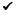 А. Орналастыру орнының түрі:

Тип места размещения:2.1 мейрамханасы бар қонақ үй

гостиница с рестораном2.2 мейрамханасы жоқ қонақ үй

гостиница без ресторана2.3 демалыс үйі

дом отдыха2.4 мотель2.5 демалыс пансионаты

пансионат отдыха2.6 балалар лагері

детский лагерь2.7 бір қабатты бунгало, ауылдық үйлер (шале), коттедждер, шағын үйлер және пәтерлер

одноэтажные бунгало, сельские домики (шале), коттеджи, небольшие домики  и квартиры2.7 бір қабатты бунгало, ауылдық үйлер (шале), коттедждер, шағын үйлер және пәтерлер

одноэтажные бунгало, сельские домики (шале), коттеджи, небольшие домики  и квартиры2.7 бір қабатты бунгало, ауылдық үйлер (шале), коттедждер, шағын үйлер және пәтерлер

одноэтажные бунгало, сельские домики (шале), коттеджи, небольшие домики  и квартиры2.7 бір қабатты бунгало, ауылдық үйлер (шале), коттедждер, шағын үйлер және пәтерлер

одноэтажные бунгало, сельские домики (шале), коттеджи, небольшие домики  и квартиры2.7 бір қабатты бунгало, ауылдық үйлер (шале), коттедждер, шағын үйлер және пәтерлер

одноэтажные бунгало, сельские домики (шале), коттеджи, небольшие домики  и квартиры2.8 трейлерлік парктер, ойын-сауық қалашықтары, қысқа мерзімді орналастыру үшін аң аулайтын және балық аулайтын жерлер

трейлерные парки, развлекательные городки, охотничьи и рыболовные угодья для краткосрочного размещения2.8 трейлерлік парктер, ойын-сауық қалашықтары, қысқа мерзімді орналастыру үшін аң аулайтын және балық аулайтын жерлер

трейлерные парки, развлекательные городки, охотничьи и рыболовные угодья для краткосрочного размещения2.8 трейлерлік парктер, ойын-сауық қалашықтары, қысқа мерзімді орналастыру үшін аң аулайтын және балық аулайтын жерлер

трейлерные парки, развлекательные городки, охотничьи и рыболовные угодья для краткосрочного размещения2.8 трейлерлік парктер, ойын-сауық қалашықтары, қысқа мерзімді орналастыру үшін аң аулайтын және балық аулайтын жерлер

трейлерные парки, развлекательные городки, охотничьи и рыболовные угодья для краткосрочного размещения2.8 трейлерлік парктер, ойын-сауық қалашықтары, қысқа мерзімді орналастыру үшін аң аулайтын және балық аулайтын жерлер

трейлерные парки, развлекательные городки, охотничьи и рыболовные угодья для краткосрочного размещения2.9 туристік база

туристская база2.10 кемпинг

кемпинг2.11 өзге де орналастыру орны

прочие места размещенияБ. Қонақ үй дәрежелері:

Категория гостиницы:1.1 * (1 жұлдызды)

* (1 звезда)1.2 ** (2 жұлдызды)

** (2 звезды)1.3 *** (3 жұлдызды)

*** (3 звезды)1.4 **** (4 жұлдызды)

**** (4 звезды)1.5 ***** (5 жұлдызды)

***** (5 звезд)1.6 санаты жоқ қонақ үй

без категорийЖол коды

Код строкиКөрсеткіштердің атауы

Наименование показателейКелушілер, барлығы (адам)

Посетителей, всего (человек)соның ішінде сапар мақсаттары бойынша:

в том числе по целям поездок:соның ішінде сапар мақсаттары бойынша:

в том числе по целям поездок:соның ішінде сапар мақсаттары бойынша:

в том числе по целям поездок:1-бағаннан түнейтін келушілер (туристер)

из графы 1 ночующие посетители (туристы)Ұсынылған төсек-тәулік (түнеулер), тәулік-төсек

Предоставлено койко-суток (ночевок), койко-сутокЖол коды

Код строкиКөрсеткіштердің атауы

Наименование показателейКелушілер, барлығы (адам)

Посетителей, всего (человек)жеке

личныеіскерлік және кәсіби

деловые и профессиональныежұмысқа орналасу

трудоустройство1-бағаннан түнейтін келушілер (туристер)

из графы 1 ночующие посетители (туристы)Ұсынылған төсек-тәулік (түнеулер), тәулік-төсек

Предоставлено койко-суток (ночевок), койко-сутокАБ1234561Барлығы

Всего1.1Резиденттер (Қазақстан Республикасы)

Резиденты (Республика Казахстан)1.1.1одан жергілікті тұрғындар

из них местные жителих1.2Резидент еместер

Нерезиденты5.1 маусымның жабылу күні

дата закрытия сезонаКК.АА.ЖЖ3

ДД.ММ.ГГ5.2 маусымның ашылу күні

дата открытия сезонаКК.АА.ЖЖ

ДД.ММ.ГГ5.3 орналастыру орындарын тарату күні

дата ликвидации места размещенияКК.АА.ЖЖ

ДД.ММ.ГГ6. Есепті кезеңдегі орналастыру орындарының жұмыс істеген күндерінің саны, күндер

Количество дней функционирования мест размещения в отчетном периоде, дни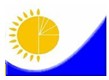 Мемлекеттік статистика органдары құпиялылығына кепілдік береді

Конфиденциальность гарантируется органами государственной статистикиМемлекеттік статистика органдары құпиялылығына кепілдік береді

Конфиденциальность гарантируется органами государственной статистикиМемлекеттік статистика органдары құпиялылығына кепілдік береді

Конфиденциальность гарантируется органами государственной статистикиҚазақстан Республикасы

Ұлттық экономика министрлігі

Статистика комитеті төрағасының

2014 жылғы 12 желтоқсандағы

№ 83 бұйрығына

3-қосымшаҚазақстан Республикасы

Ұлттық экономика министрлігі

Статистика комитеті төрағасының

2014 жылғы 12 желтоқсандағы

№ 83 бұйрығына

3-қосымшаҚазақстан Республикасы

Ұлттық экономика министрлігі

Статистика комитеті төрағасының

2014 жылғы 12 желтоқсандағы

№ 83 бұйрығына

3-қосымшаҚазақстан Республикасы

Ұлттық экономика министрлігі

Статистика комитеті төрағасының

2014 жылғы 12 желтоқсандағы

№ 83 бұйрығына

3-қосымшаҚазақстан Республикасы

Ұлттық экономика министрлігі

Статистика комитеті төрағасының

2014 жылғы 12 желтоқсандағы

№ 83 бұйрығына

3-қосымшаҚазақстан Республикасы

Ұлттық экономика министрлігі

Статистика комитеті төрағасының

2014 жылғы 12 желтоқсандағы

№ 83 бұйрығына

3-қосымшаЖалпы мемлекеттік статистикалық байқаудың статистикалық нысаны

Статистическая форма по общегосударственному статистическому наблюдениюЖалпы мемлекеттік статистикалық байқаудың статистикалық нысаны

Статистическая форма по общегосударственному статистическому наблюдениюЖалпы мемлекеттік статистикалық байқаудың статистикалық нысаны

Статистическая форма по общегосударственному статистическому наблюдениюАумақтық статистика органға тапсырылады

Представляется территориальному органу статистикиАумақтық статистика органға тапсырылады

Представляется территориальному органу статистикиАумақтық статистика органға тапсырылады

Представляется территориальному органу статистикиСтатистикалық нысанды www.stat.gov.kz  сайтынан алуға болады

Статистическую форму можно получить на сайте www.stat.gov.kzСтатистикалық нысанды www.stat.gov.kz  сайтынан алуға болады

Статистическую форму можно получить на сайте www.stat.gov.kzСтатистикалық нысанды www.stat.gov.kz  сайтынан алуға болады

Статистическую форму можно получить на сайте www.stat.gov.kzСтатистикалық нысан коды 0962104

Код статистической формы 0962104Статистикалық нысан коды 0962104

Код статистической формы 0962104Үй шаруашылықтарының сапарларға жұмсаған

шығыстары туралы зерттеу сауалнамасыАнкета обследования домашних хозяйств о расходах на поездкиҮй шаруашылықтарының сапарларға жұмсаған

шығыстары туралы зерттеу сауалнамасыАнкета обследования домашних хозяйств о расходах на поездкиҮй шаруашылықтарының сапарларға жұмсаған

шығыстары туралы зерттеу сауалнамасыАнкета обследования домашних хозяйств о расходах на поездкиҮй шаруашылықтарының сапарларға жұмсаған

шығыстары туралы зерттеу сауалнамасыАнкета обследования домашних хозяйств о расходах на поездкиҮй шаруашылықтарының сапарларға жұмсаған

шығыстары туралы зерттеу сауалнамасыАнкета обследования домашних хозяйств о расходах на поездкиҮй шаруашылықтарының сапарларға жұмсаған

шығыстары туралы зерттеу сауалнамасыАнкета обследования домашних хозяйств о расходах на поездкиҮй шаруашылықтарының сапарларға жұмсаған

шығыстары туралы зерттеу сауалнамасыАнкета обследования домашних хозяйств о расходах на поездкиҮй шаруашылықтарының сапарларға жұмсаған

шығыстары туралы зерттеу сауалнамасыАнкета обследования домашних хозяйств о расходах на поездкиН-050Н-050Үй шаруашылықтарының сапарларға жұмсаған

шығыстары туралы зерттеу сауалнамасыАнкета обследования домашних хозяйств о расходах на поездкиҮй шаруашылықтарының сапарларға жұмсаған

шығыстары туралы зерттеу сауалнамасыАнкета обследования домашних хозяйств о расходах на поездкиҮй шаруашылықтарының сапарларға жұмсаған

шығыстары туралы зерттеу сауалнамасыАнкета обследования домашних хозяйств о расходах на поездкиҮй шаруашылықтарының сапарларға жұмсаған

шығыстары туралы зерттеу сауалнамасыАнкета обследования домашних хозяйств о расходах на поездкиҮй шаруашылықтарының сапарларға жұмсаған

шығыстары туралы зерттеу сауалнамасыАнкета обследования домашних хозяйств о расходах на поездкиҮй шаруашылықтарының сапарларға жұмсаған

шығыстары туралы зерттеу сауалнамасыАнкета обследования домашних хозяйств о расходах на поездкиҮй шаруашылықтарының сапарларға жұмсаған

шығыстары туралы зерттеу сауалнамасыАнкета обследования домашних хозяйств о расходах на поездкиҮй шаруашылықтарының сапарларға жұмсаған

шығыстары туралы зерттеу сауалнамасыАнкета обследования домашних хозяйств о расходах на поездкиЖылдық

ГодоваяЖылдық

ГодоваяЕсепті кезең

Отчетный периодЕсепті кезең

Отчетный периоджыл

годжыл

годБайқауға іріктемеге түскен үй шаруашылығы қатысады

В наблюдении принимают участие домашние хозяйства, попавшие в выборкуБайқауға іріктемеге түскен үй шаруашылығы қатысады

В наблюдении принимают участие домашние хозяйства, попавшие в выборкуБайқауға іріктемеге түскен үй шаруашылығы қатысады

В наблюдении принимают участие домашние хозяйства, попавшие в выборкуБайқауға іріктемеге түскен үй шаруашылығы қатысады

В наблюдении принимают участие домашние хозяйства, попавшие в выборкуБайқауға іріктемеге түскен үй шаруашылығы қатысады

В наблюдении принимают участие домашние хозяйства, попавшие в выборкуБайқауға іріктемеге түскен үй шаруашылығы қатысады

В наблюдении принимают участие домашние хозяйства, попавшие в выборкуБайқауға іріктемеге түскен үй шаруашылығы қатысады

В наблюдении принимают участие домашние хозяйства, попавшие в выборкуБайқауға іріктемеге түскен үй шаруашылығы қатысады

В наблюдении принимают участие домашние хозяйства, попавшие в выборкуБайқауға іріктемеге түскен үй шаруашылығы қатысады

В наблюдении принимают участие домашние хозяйства, попавшие в выборкуБайқауға іріктемеге түскен үй шаруашылығы қатысады

В наблюдении принимают участие домашние хозяйства, попавшие в выборкуТапсыру мерзімі – есепті кезеңнен кейінгі 30 наурыз.

Срок представления – 30 марта после отчетного периода.Тапсыру мерзімі – есепті кезеңнен кейінгі 30 наурыз.

Срок представления – 30 марта после отчетного периода.Тапсыру мерзімі – есепті кезеңнен кейінгі 30 наурыз.

Срок представления – 30 марта после отчетного периода.Тапсыру мерзімі – есепті кезеңнен кейінгі 30 наурыз.

Срок представления – 30 марта после отчетного периода.Тапсыру мерзімі – есепті кезеңнен кейінгі 30 наурыз.

Срок представления – 30 марта после отчетного периода.Тапсыру мерзімі – есепті кезеңнен кейінгі 30 наурыз.

Срок представления – 30 марта после отчетного периода.Тапсыру мерзімі – есепті кезеңнен кейінгі 30 наурыз.

Срок представления – 30 марта после отчетного периода.Тапсыру мерзімі – есепті кезеңнен кейінгі 30 наурыз.

Срок представления – 30 марта после отчетного периода.Тапсыру мерзімі – есепті кезеңнен кейінгі 30 наурыз.

Срок представления – 30 марта после отчетного периода.Тапсыру мерзімі – есепті кезеңнен кейінгі 30 наурыз.

Срок представления – 30 марта после отчетного периода.1. Әкімшілік-аумақтық объектілер жіктеуіші бойынша коды

Код по Классификатору административно-территориальных объектов1. Әкімшілік-аумақтық объектілер жіктеуіші бойынша коды

Код по Классификатору административно-территориальных объектов1. Әкімшілік-аумақтық объектілер жіктеуіші бойынша коды

Код по Классификатору административно-территориальных объектов1. Әкімшілік-аумақтық объектілер жіктеуіші бойынша коды

Код по Классификатору административно-территориальных объектов2. Елді мекеннің түрі (қала - 1, ауыл - 2)

Тип населенного пункта (1 - город, 2 - село)2. Елді мекеннің түрі (қала - 1, ауыл - 2)

Тип населенного пункта (1 - город, 2 - село)2. Елді мекеннің түрі (қала - 1, ауыл - 2)

Тип населенного пункта (1 - город, 2 - село)2. Елді мекеннің түрі (қала - 1, ауыл - 2)

Тип населенного пункта (1 - город, 2 - село)3. Үй шаруашылығының №

№ домашнего хозяйства3. Үй шаруашылығының №

№ домашнего хозяйства3. Үй шаруашылығының №

№ домашнего хозяйства3. Үй шаруашылығының №

№ домашнего хозяйства4. Пікіртерім жүргізуге уәкілетті тұлғаның (бұдан әрі – интервьюер) коды

Код лица, уполномоченного на проведение опроса (далее - интервьюер)4. Пікіртерім жүргізуге уәкілетті тұлғаның (бұдан әрі – интервьюер) коды

Код лица, уполномоченного на проведение опроса (далее - интервьюер)4. Пікіртерім жүргізуге уәкілетті тұлғаның (бұдан әрі – интервьюер) коды

Код лица, уполномоченного на проведение опроса (далее - интервьюер)4. Пікіртерім жүргізуге уәкілетті тұлғаның (бұдан әрі – интервьюер) коды

Код лица, уполномоченного на проведение опроса (далее - интервьюер)5. Сауалнама алу күні

Дата анкетирования5. Сауалнама алу күні

Дата анкетирования5. Сауалнама алу күні

Дата анкетирования5. Сауалнама алу күні

Дата анкетированиякүні

числоайы

месяцжыл

год1.1. Сіз есепті кезеңде сапарға шықтыңыз ба?

Вы в течение отчетного периода совершали поездку?1) иә

   да                                     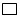 1.3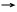 1.1. Сіз есепті кезеңде сапарға шықтыңыз ба?

Вы в течение отчетного периода совершали поездку?2) жоқ

   нет                                     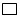 1.2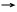 1.2. Сіз есепті кезеңде қандай себептермен сапарға барған жоқсыз

Укажите по каким причинам Вы в течение отчетного периода не совершали поездок1) қаржылық себептер бойынша

по финансовым причинам                    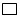 1.2. Сіз есепті кезеңде қандай себептермен сапарға барған жоқсыз

Укажите по каким причинам Вы в течение отчетного периода не совершали поездок2) отбасылық міндеттемелерге

байланысты бос уақыттың

болмауынан

из-за отсутствия свободного

времени в связи с семейными

обязательствами                           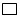 конец опроса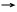 1.2. Сіз есепті кезеңде қандай себептермен сапарға барған жоқсыз

Укажите по каким причинам Вы в течение отчетного периода не совершали поездок3) жұмыс немесе оқуға

байланысты бос уақыттың

болмауынан

из-за отсутствия свободного

времени в связи с работой

или учебой                                 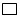 конец опроса1.2. Сіз есепті кезеңде қандай себептермен сапарға барған жоқсыз

Укажите по каким причинам Вы в течение отчетного периода не совершали поездок4) денсаулыққа байланысты

немесе қозғалудың шектеулігіне

байланысты

по состоянию здоровья или в

связи с ограниченной подвижностью          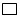 конец опроса1.2. Сіз есепті кезеңде қандай себептермен сапарға барған жоқсыз

Укажите по каким причинам Вы в течение отчетного периода не совершали поездок5) үйде қалғанды қалаймын,

саяхаттауға ынтам жоқ

предпочитаю оставаться дома,

нет желания путешествовать                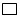 конец опроса1.2. Сіз есепті кезеңде қандай себептермен сапарға барған жоқсыз

Укажите по каким причинам Вы в течение отчетного периода не совершали поездок6) басқа себептер

иные причины                              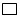 конец опроса1.3. Сізді қоса алғанда сіздің үй шаруашылығыңыздан неше адам сапарға шыққанын көрсетіңіз

Сколько человек из вашего домашнего хозяйства, включая Вас, участвовало в поездке 1) барлығы

всего                                  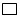 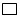 1.4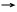 1.3. Сізді қоса алғанда сіздің үй шаруашылығыңыздан неше адам сапарға шыққанын көрсетіңіз

Сколько человек из вашего домашнего хозяйства, включая Вас, участвовало в поездке оның ішінде

из них

1.1) әйелдер

них женщины                             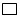 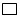 1.41.3. Сізді қоса алғанда сіздің үй шаруашылығыңыздан неше адам сапарға шыққанын көрсетіңіз

Сколько человек из вашего домашнего хозяйства, включая Вас, участвовало в поездке 1.2) 15 жасқа дейінгі балалар

дети до 15 лет                          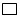 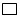 1.41.4. Сіз қайда сапарда болдыңыз

Вы совершали поездку 1) ел ішінде (ауыл, аудан, қаланың атауын жазыңыз)

внутри страны (напишите название села, района, города)1.5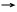 1.4. Сіз қайда сапарда болдыңыз

Вы совершали поездку ӘАОЖ1 коды (статистика органының қызметкерлері толтырады)

код КАТО (заполняется работником органа статистики)1.5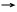 1.4. Сіз қайда сапарда болдыңыз

Вы совершали поездку 2) шетелге (елдің атауын жазыңыз)

за границу (напишите название страны)ЕК2 коды (статистика органының қызметкерлері толтырады)

код КС (заполняется работником органа статистики)1.5. Сіздің сапарыңыздың бір негізгі мақсатын көрсетіңіз. Егер сапар бірлескен болса (демалыс және дүкен аралау), онда осы үшін Сіз сапар жасаған мақсат – негізгі болып табылады.

Укажите одну основную цель Вашей поездки. Если поездка была совмещенная (отдых и посещение магазинов), то основная цель поездки - это цель, без которой Вы не совершили бы поездку.1) еңбек демалысы және демалыс

отпуск и отдых                          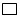 1.6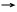 1.5. Сіздің сапарыңыздың бір негізгі мақсатын көрсетіңіз. Егер сапар бірлескен болса (демалыс және дүкен аралау), онда осы үшін Сіз сапар жасаған мақсат – негізгі болып табылады.

Укажите одну основную цель Вашей поездки. Если поездка была совмещенная (отдых и посещение магазинов), то основная цель поездки - это цель, без которой Вы не совершили бы поездку.2) туыстар мен достарға бару

посещение друзей и родственников        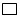 1.6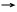 1.5. Сіздің сапарыңыздың бір негізгі мақсатын көрсетіңіз. Егер сапар бірлескен болса (демалыс және дүкен аралау), онда осы үшін Сіз сапар жасаған мақсат – негізгі болып табылады.

Укажите одну основную цель Вашей поездки. Если поездка была совмещенная (отдых и посещение магазинов), то основная цель поездки - это цель, без которой Вы не совершили бы поездку.3) білім алу және кәсіби

дайындық

образование и профессиональная

подготовка                              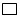 1.6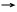 1.5. Сіздің сапарыңыздың бір негізгі мақсатын көрсетіңіз. Егер сапар бірлескен болса (демалыс және дүкен аралау), онда осы үшін Сіз сапар жасаған мақсат – негізгі болып табылады.

Укажите одну основную цель Вашей поездки. Если поездка была совмещенная (отдых и посещение магазинов), то основная цель поездки - это цель, без которой Вы не совершили бы поездку.4) емдік және сауықтыру

емшаралары

лечебные и оздоровительные

процедуры                                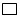 1.6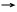 1.5. Сіздің сапарыңыздың бір негізгі мақсатын көрсетіңіз. Егер сапар бірлескен болса (демалыс және дүкен аралау), онда осы үшін Сіз сапар жасаған мақсат – негізгі болып табылады.

Укажите одну основную цель Вашей поездки. Если поездка была совмещенная (отдых и посещение магазинов), то основная цель поездки - это цель, без которой Вы не совершили бы поездку.5) дін және қажылық

религия и паломничество                    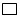 1.6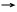 1.5. Сіздің сапарыңыздың бір негізгі мақсатын көрсетіңіз. Егер сапар бірлескен болса (демалыс және дүкен аралау), онда осы үшін Сіз сапар жасаған мақсат – негізгі болып табылады.

Укажите одну основную цель Вашей поездки. Если поездка была совмещенная (отдых и посещение магазинов), то основная цель поездки - это цель, без которой Вы не совершили бы поездку.6) дүкендерді аралау

посещение магазинов                       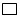 1.6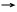 1.5. Сіздің сапарыңыздың бір негізгі мақсатын көрсетіңіз. Егер сапар бірлескен болса (демалыс және дүкен аралау), онда осы үшін Сіз сапар жасаған мақсат – негізгі болып табылады.

Укажите одну основную цель Вашей поездки. Если поездка была совмещенная (отдых и посещение магазинов), то основная цель поездки - это цель, без которой Вы не совершили бы поездку.7) транзит

транзит                                   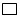 1.6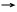 1.5. Сіздің сапарыңыздың бір негізгі мақсатын көрсетіңіз. Егер сапар бірлескен болса (демалыс және дүкен аралау), онда осы үшін Сіз сапар жасаған мақсат – негізгі болып табылады.

Укажите одну основную цель Вашей поездки. Если поездка была совмещенная (отдых и посещение магазинов), то основная цель поездки - это цель, без которой Вы не совершили бы поездку.8) іскерлік және кәсіби мақсаттар

деловые и профессиональные цели            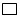 1.6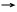 1.5. Сіздің сапарыңыздың бір негізгі мақсатын көрсетіңіз. Егер сапар бірлескен болса (демалыс және дүкен аралау), онда осы үшін Сіз сапар жасаған мақсат – негізгі болып табылады.

Укажите одну основную цель Вашей поездки. Если поездка была совмещенная (отдых и посещение магазинов), то основная цель поездки - это цель, без которой Вы не совершили бы поездку.9) өзге де мақсаттар

прочие цели                                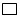 1.6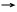 1.6 Сіз түнедіңіз бе?

Вы осуществляли ночевки?1) иә                                 

   да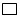 1.7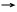 1.6 Сіз түнедіңіз бе?

Вы осуществляли ночевки?2) жоқ                               

   нет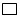 1.8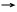 1.7. Болған түндер санын көрсетіңіз

Укажите количество проведенных ночей1.8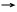 1.8. Сіз осы сапарға туристік жолдаманы сатып алдыңыз ба?

Приобретали ли Вы туристскую путевку для этой поездки?1) иә                                 

   да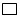 1.9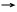 1.8. Сіз осы сапарға туристік жолдаманы сатып алдыңыз ба?

Приобретали ли Вы туристскую путевку для этой поездки?2) жоқ                                

   нет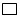 1.10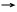 1.9. Туристік жолдамаға кіретін қызмет көрсетулерге Сіздің шығыстарыңызды көрсетіңіз, теңгемен

Укажите Ваши расходы на услуги, входящие в туристскую путевку, в тенге1) барлығы

   всего1.10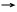 1.9. Туристік жолдамаға кіретін қызмет көрсетулерге Сіздің шығыстарыңызды көрсетіңіз, теңгемен

Укажите Ваши расходы на услуги, входящие в туристскую путевку, в тенгеиз них:1.101.9. Туристік жолдамаға кіретін қызмет көрсетулерге Сіздің шығыстарыңызды көрсетіңіз, теңгемен

Укажите Ваши расходы на услуги, входящие в туристскую путевку, в тенге1.1) виза 1.101.9. Туристік жолдамаға кіретін қызмет көрсетулерге Сіздің шығыстарыңызды көрсетіңіз, теңгемен

Укажите Ваши расходы на услуги, входящие в туристскую путевку, в тенге1.2) сақтандыру

страховка1.101.9. Туристік жолдамаға кіретін қызмет көрсетулерге Сіздің шығыстарыңызды көрсетіңіз, теңгемен

Укажите Ваши расходы на услуги, входящие в туристскую путевку, в тенге1.3) көлік

транспорт1.101.9. Туристік жолдамаға кіретін қызмет көрсетулерге Сіздің шығыстарыңызды көрсетіңіз, теңгемен

Укажите Ваши расходы на услуги, входящие в туристскую путевку, в тенге1.4) орналастыру

размещение1.101.9. Туристік жолдамаға кіретін қызмет көрсетулерге Сіздің шығыстарыңызды көрсетіңіз, теңгемен

Укажите Ваши расходы на услуги, входящие в туристскую путевку, в тенге1.5) тамақтану

питание1.101.9. Туристік жолдамаға кіретін қызмет көрсетулерге Сіздің шығыстарыңызды көрсетіңіз, теңгемен

Укажите Ваши расходы на услуги, входящие в туристскую путевку, в тенге1.6) емдік және сауықтыру емшаралары

лечебные и оздоровительные процедуры1.101.9. Туристік жолдамаға кіретін қызмет көрсетулерге Сіздің шығыстарыңызды көрсетіңіз, теңгемен

Укажите Ваши расходы на услуги, входящие в туристскую путевку, в тенге1.7) өзге де қызметтер (саяхаттар, курстар және тағы басқалар)

прочие услуги (экскурсии, курсы, плата за вход в музеи, программы оздоровления и так далее)1.101.10. Халықаралық тасымалдарға көлік шығыстарының сомасын көрсетіңіз (сапарда өз бетінше ұйымдастырылған жағдайда), теңге (шығу келушілері толтырады)

Укажите сумму транспортных расходов на международные перевозки (в случае самостоятельной организации поездки), тенге (заполняют выездные посетители)1.11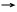 1.11. Көліктің негізгі түрін көрсетіңіз (көліктің негізгі түрі – бұл Сіз көбірек жол жүріп өткен көлік) (шығу және ішкі келушілері толтырады)

Укажите основной вид транспорта (основной вид транспорта – это транспорт, на котором Вы преодолели наибольшее расстояние) (заполняют выездные и внутренние посетители)1) әуе көлігі

воздушный транспорт                     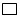 1.12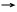 1.11. Көліктің негізгі түрін көрсетіңіз (көліктің негізгі түрі – бұл Сіз көбірек жол жүріп өткен көлік) (шығу және ішкі келушілері толтырады)

Укажите основной вид транспорта (основной вид транспорта – это транспорт, на котором Вы преодолели наибольшее расстояние) (заполняют выездные и внутренние посетители)2) су көлігі

водный транспорт                       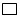 1.12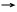 1.11. Көліктің негізгі түрін көрсетіңіз (көліктің негізгі түрі – бұл Сіз көбірек жол жүріп өткен көлік) (шығу және ішкі келушілері толтырады)

Укажите основной вид транспорта (основной вид транспорта – это транспорт, на котором Вы преодолели наибольшее расстояние) (заполняют выездные и внутренние посетители)3) теміржол көлігі

железнодорожный транспорт               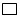 1.12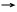 1.11. Көліктің негізгі түрін көрсетіңіз (көліктің негізгі түрі – бұл Сіз көбірек жол жүріп өткен көлік) (шығу және ішкі келушілері толтырады)

Укажите основной вид транспорта (основной вид транспорта – это транспорт, на котором Вы преодолели наибольшее расстояние) (заполняют выездные и внутренние посетители)4) қалааралық автобус

междугородный автобус                   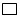 1.12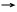 1.11. Көліктің негізгі түрін көрсетіңіз (көліктің негізгі түрі – бұл Сіз көбірек жол жүріп өткен көлік) (шығу және ішкі келушілері толтырады)

Укажите основной вид транспорта (основной вид транспорта – это транспорт, на котором Вы преодолели наибольшее расстояние) (заполняют выездные и внутренние посетители)5) жеке меншік автокөлік

собственная автомашина                 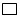 1.12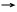 1.11. Көліктің негізгі түрін көрсетіңіз (көліктің негізгі түрі – бұл Сіз көбірек жол жүріп өткен көлік) (шығу және ішкі келушілері толтырады)

Укажите основной вид транспорта (основной вид транспорта – это транспорт, на котором Вы преодолели наибольшее расстояние) (заполняют выездные и внутренние посетители)6) жалға алынған автокөлік

құралдары

автотранспортные средства,

взятые на прокат                         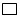 1.12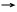 1.12. Сіз Қазақстан көлік компаниясының қызметін пайдаландыңыз ба? (шығу және ішкі келушілері толтырады)

Вы пользовались услугами казахстанской транспортной компании? (заполняют выездные и внутренние посетители)1) иә

    да                               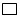 1.13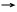 1.12. Сіз Қазақстан көлік компаниясының қызметін пайдаландыңыз ба? (шығу және ішкі келушілері толтырады)

Вы пользовались услугами казахстанской транспортной компании? (заполняют выездные и внутренние посетители)2) жоқ

    нет                               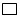 1.13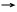 1.13. Сіз тоқтаған негізгі орналастыру орнын көрсетіңіз. Егер Сіз бірнеше орналастыру орнында тоқтасаңыз, онда көбірек болған бір ғана орналастыру орнын көрсетіледі.

Укажите основное место размещения, в котором Вы останавливались. Если Вы останавливались в нескольких местах размещениях, то указывается основное место размещения, в котором Вы пребывали в течение наибольшего срока.1) қонақ үй

гостиница                                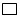 2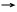 1.13. Сіз тоқтаған негізгі орналастыру орнын көрсетіңіз. Егер Сіз бірнеше орналастыру орнында тоқтасаңыз, онда көбірек болған бір ғана орналастыру орнын көрсетіледі.

Укажите основное место размещения, в котором Вы останавливались. Если Вы останавливались в нескольких местах размещениях, то указывается основное место размещения, в котором Вы пребывали в течение наибольшего срока.2) мотель                           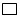 2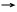 1.13. Сіз тоқтаған негізгі орналастыру орнын көрсетіңіз. Егер Сіз бірнеше орналастыру орнында тоқтасаңыз, онда көбірек болған бір ғана орналастыру орнын көрсетіледі.

Укажите основное место размещения, в котором Вы останавливались. Если Вы останавливались в нескольких местах размещениях, то указывается основное место размещения, в котором Вы пребывали в течение наибольшего срока.3) санаторий                         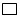 2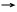 1.13. Сіз тоқтаған негізгі орналастыру орнын көрсетіңіз. Егер Сіз бірнеше орналастыру орнында тоқтасаңыз, онда көбірек болған бір ғана орналастыру орнын көрсетіледі.

Укажите основное место размещения, в котором Вы останавливались. Если Вы останавливались в нескольких местах размещениях, то указывается основное место размещения, в котором Вы пребывали в течение наибольшего срока.4) туристік база

туристская база                          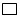 2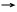 1.13. Сіз тоқтаған негізгі орналастыру орнын көрсетіңіз. Егер Сіз бірнеше орналастыру орнында тоқтасаңыз, онда көбірек болған бір ғана орналастыру орнын көрсетіледі.

Укажите основное место размещения, в котором Вы останавливались. Если Вы останавливались в нескольких местах размещениях, то указывается основное место размещения, в котором Вы пребывали в течение наибольшего срока.5) демалыс үйі

дом отдыха                               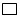 2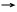 1.13. Сіз тоқтаған негізгі орналастыру орнын көрсетіңіз. Егер Сіз бірнеше орналастыру орнында тоқтасаңыз, онда көбірек болған бір ғана орналастыру орнын көрсетіледі.

Укажите основное место размещения, в котором Вы останавливались. Если Вы останавливались в нескольких местах размещениях, то указывается основное место размещения, в котором Вы пребывали в течение наибольшего срока.6) қала сыртындағы үй

загородный дом                            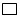 2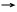 1.13. Сіз тоқтаған негізгі орналастыру орнын көрсетіңіз. Егер Сіз бірнеше орналастыру орнында тоқтасаңыз, онда көбірек болған бір ғана орналастыру орнын көрсетіледі.

Укажите основное место размещения, в котором Вы останавливались. Если Вы останавливались в нескольких местах размещениях, то указывается основное место размещения, в котором Вы пребывали в течение наибольшего срока.7) туыстар немесе таныстармен

тегін ұсынылған орналасу орны

место размещения, предоставляемое

бесплатно родственниками или

знакомыми                                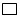 2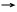 1.13. Сіз тоқтаған негізгі орналастыру орнын көрсетіңіз. Егер Сіз бірнеше орналастыру орнында тоқтасаңыз, онда көбірек болған бір ғана орналастыру орнын көрсетіледі.

Укажите основное место размещения, в котором Вы останавливались. Если Вы останавливались в нескольких местах размещениях, то указывается основное место размещения, в котором Вы пребывали в течение наибольшего срока.8) жалға алынған пәтер (үй)

съемная квартира (дом)                  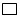 2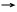 1.13. Сіз тоқтаған негізгі орналастыру орнын көрсетіңіз. Егер Сіз бірнеше орналастыру орнында тоқтасаңыз, онда көбірек болған бір ғана орналастыру орнын көрсетіледі.

Укажите основное место размещения, в котором Вы останавливались. Если Вы останавливались в нескольких местах размещениях, то указывается основное место размещения, в котором Вы пребывали в течение наибольшего срока.9) өзге де орналастыру орны (өзге де орналасу орнының атауын көрсетіңіз)

прочие места размещения (укажите наименование прочего места размещения)2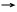 Жол коды Код строкиАтауы

НаименованиеСапарға дейін

До поездкиСапар кезінде

В ходе поездкиБарлығы

ВсегоАБ1231.Сапарды іске асыру үшін Сіз қанша ақша жұмсадыңыз, барлығы

Какую сумму денег Вы израсходовали на осуществление поездки, всего1.1.паспорт және визаны алуға

получение паспорта и визы 1.2.сақтандыру

страховка 1.3.орналастыру орындарында тұру

проживание 1.4.халықаралық тасымалды қоспағандағы көлік қызметтеріне төлем

оплата услуг транспорта, за исключением международных перевозок1.5.дүкендерде өнімдерді сатып алуды қоса алғанда, тамақтану

питание, включая покупку продуктов в магазинах1.5.1мейрамхана және кафелерде тамақтану

питание в ресторанах и кафе1.6.киім және аяқ киім құралдары

предметы одежды и обувих1.7.базарлық және сыйлықтар

сувениры и подарких1.8.техника

техниках1.9.тоқыма тауарлары (кілем, төсек-орын жапқыш және сол сияқтылар)

текстильные товары (ковры, пледы и тому подобное)х1.10.жанармай (жеке автомобильмен немесе жалға алынған автокөлік құралдарымен тасымалдау жағдайында)

топливо (в случае передвижения на собственном автомобиле или на автотранспортных средствах, взятых на прокат)1.11.өзге тауарларды сатып алу

покупка прочих товаровх1.12.белгілі бір құндылығы бар бұйымдар: асыл металдар және тастар (гауһар тас, алтын, күміс және тағы басқа), антиквариат, көркем өнер туындылары және басқа құндылықтарды сатып алу

приобретение изделий, обладающих определенной ценностью: драгоценные металлы и камни (бриллианты, золото, серебро и так далее), антиквариат, предметы художественного искусства и другие ценностих1.13.рекреациялық, мәдени және спорттық іс-шаралар

рекреационные, культурные и спортивные мероприятиях1.14.емдік және сауықтыру емшалары

лечебные и оздоровительные процедурых1.15.өзге де шығыстар

прочие расходы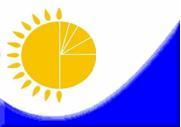 Мемлекеттік статистика органдары құпиялылығына кепілдік береді

Конфиденциальность гарантируется органами государственной статистикиМемлекеттік статистика органдары құпиялылығына кепілдік береді

Конфиденциальность гарантируется органами государственной статистикиМемлекеттік статистика органдары құпиялылығына кепілдік береді

Конфиденциальность гарантируется органами государственной статистикиҚазақстан Республикасы

Ұлттық экономика министрлігі

Статистика комитеті төрағасының

2014 жылғы 12 желтоқсандағы

№ 83 бұйрығына

5-қосымшаҚазақстан Республикасы

Ұлттық экономика министрлігі

Статистика комитеті төрағасының

2014 жылғы 12 желтоқсандағы

№ 83 бұйрығына

5-қосымшаҚазақстан Республикасы

Ұлттық экономика министрлігі

Статистика комитеті төрағасының

2014 жылғы 12 желтоқсандағы

№ 83 бұйрығына

5-қосымшаҚазақстан Республикасы

Ұлттық экономика министрлігі

Статистика комитеті төрағасының

2014 жылғы 12 желтоқсандағы

№ 83 бұйрығына

5-қосымшаҚазақстан Республикасы

Ұлттық экономика министрлігі

Статистика комитеті төрағасының

2014 жылғы 12 желтоқсандағы

№ 83 бұйрығына

5-қосымшаҚазақстан Республикасы

Ұлттық экономика министрлігі

Статистика комитеті төрағасының

2014 жылғы 12 желтоқсандағы

№ 83 бұйрығына

5-қосымшаЖалпы мемлекеттік статистикалық байқаудың статистикалық нысаны 

Статистическая форма по общегосударственному статистическому наблюдениюЖалпы мемлекеттік статистикалық байқаудың статистикалық нысаны 

Статистическая форма по общегосударственному статистическому наблюдениюЖалпы мемлекеттік статистикалық байқаудың статистикалық нысаны 

Статистическая форма по общегосударственному статистическому наблюдениюАумақтық статистика органға тапсырылады

Представляется территориальному органу статистикиАумақтық статистика органға тапсырылады

Представляется территориальному органу статистикиАумақтық статистика органға тапсырылады

Представляется территориальному органу статистикиСтатистикалық нысанды www.stat.gov.kz сайтынан алуға болады

Статистическую форму можно получить на сайте www.stat.gov.kzСтатистикалық нысанды www.stat.gov.kz сайтынан алуға болады

Статистическую форму можно получить на сайте www.stat.gov.kzСтатистикалық нысанды www.stat.gov.kz сайтынан алуға болады

Статистическую форму можно получить на сайте www.stat.gov.kzСтатистикалық нысан коды 0972103

Код статистической формы 0972103Статистикалық нысан коды 0972103

Код статистической формы 0972103Келушілерді зерттеу сауалнамасыАнкета обследования посетителейКелушілерді зерттеу сауалнамасыАнкета обследования посетителейКелушілерді зерттеу сауалнамасыАнкета обследования посетителейКелушілерді зерттеу сауалнамасыАнкета обследования посетителейКелушілерді зерттеу сауалнамасыАнкета обследования посетителейКелушілерді зерттеу сауалнамасыАнкета обследования посетителейКелушілерді зерттеу сауалнамасыАнкета обследования посетителейКелушілерді зерттеу сауалнамасыАнкета обследования посетителейН-060Н-060Келушілерді зерттеу сауалнамасыАнкета обследования посетителейКелушілерді зерттеу сауалнамасыАнкета обследования посетителейКелушілерді зерттеу сауалнамасыАнкета обследования посетителейКелушілерді зерттеу сауалнамасыАнкета обследования посетителейКелушілерді зерттеу сауалнамасыАнкета обследования посетителейКелушілерді зерттеу сауалнамасыАнкета обследования посетителейКелушілерді зерттеу сауалнамасыАнкета обследования посетителейКелушілерді зерттеу сауалнамасыАнкета обследования посетителейЖылына 2 рет

2 раза в годЖылына 2 рет

2 раза в годЕсепті кезең

Отчетный периодқаңтар

январьШілде

июльжыл

годжыл

годҚазақстаннан шығу сәтінде әуежайларда, теміржол вокзалдарында, автостанцияларда және автомобильді өткізу бекеттерінде келушілерден (резидент еместерден) пікіртерім алынады.

Опрашиваются посетители (нерезиденты) в аэропортах, на железнодорожных вокзалах, на автостанциях и на автомобильных пунктах пропуска на момент выезда из Казахстана.Қазақстаннан шығу сәтінде әуежайларда, теміржол вокзалдарында, автостанцияларда және автомобильді өткізу бекеттерінде келушілерден (резидент еместерден) пікіртерім алынады.

Опрашиваются посетители (нерезиденты) в аэропортах, на железнодорожных вокзалах, на автостанциях и на автомобильных пунктах пропуска на момент выезда из Казахстана.Қазақстаннан шығу сәтінде әуежайларда, теміржол вокзалдарында, автостанцияларда және автомобильді өткізу бекеттерінде келушілерден (резидент еместерден) пікіртерім алынады.

Опрашиваются посетители (нерезиденты) в аэропортах, на железнодорожных вокзалах, на автостанциях и на автомобильных пунктах пропуска на момент выезда из Казахстана.Қазақстаннан шығу сәтінде әуежайларда, теміржол вокзалдарында, автостанцияларда және автомобильді өткізу бекеттерінде келушілерден (резидент еместерден) пікіртерім алынады.

Опрашиваются посетители (нерезиденты) в аэропортах, на железнодорожных вокзалах, на автостанциях и на автомобильных пунктах пропуска на момент выезда из Казахстана.Қазақстаннан шығу сәтінде әуежайларда, теміржол вокзалдарында, автостанцияларда және автомобильді өткізу бекеттерінде келушілерден (резидент еместерден) пікіртерім алынады.

Опрашиваются посетители (нерезиденты) в аэропортах, на железнодорожных вокзалах, на автостанциях и на автомобильных пунктах пропуска на момент выезда из Казахстана.Қазақстаннан шығу сәтінде әуежайларда, теміржол вокзалдарында, автостанцияларда және автомобильді өткізу бекеттерінде келушілерден (резидент еместерден) пікіртерім алынады.

Опрашиваются посетители (нерезиденты) в аэропортах, на железнодорожных вокзалах, на автостанциях и на автомобильных пунктах пропуска на момент выезда из Казахстана.Қазақстаннан шығу сәтінде әуежайларда, теміржол вокзалдарында, автостанцияларда және автомобильді өткізу бекеттерінде келушілерден (резидент еместерден) пікіртерім алынады.

Опрашиваются посетители (нерезиденты) в аэропортах, на железнодорожных вокзалах, на автостанциях и на автомобильных пунктах пропуска на момент выезда из Казахстана.Қазақстаннан шығу сәтінде әуежайларда, теміржол вокзалдарында, автостанцияларда және автомобильді өткізу бекеттерінде келушілерден (резидент еместерден) пікіртерім алынады.

Опрашиваются посетители (нерезиденты) в аэропортах, на железнодорожных вокзалах, на автостанциях и на автомобильных пунктах пропуска на момент выезда из Казахстана.Қазақстаннан шығу сәтінде әуежайларда, теміржол вокзалдарында, автостанцияларда және автомобильді өткізу бекеттерінде келушілерден (резидент еместерден) пікіртерім алынады.

Опрашиваются посетители (нерезиденты) в аэропортах, на железнодорожных вокзалах, на автостанциях и на автомобильных пунктах пропуска на момент выезда из Казахстана.Қазақстаннан шығу сәтінде әуежайларда, теміржол вокзалдарында, автостанцияларда және автомобильді өткізу бекеттерінде келушілерден (резидент еместерден) пікіртерім алынады.

Опрашиваются посетители (нерезиденты) в аэропортах, на железнодорожных вокзалах, на автостанциях и на автомобильных пунктах пропуска на момент выезда из Казахстана.Тапсыру мерзімі – 13 қаңтар және 5 шілде.

Срок представления – 13 января 5 июляТапсыру мерзімі – 13 қаңтар және 5 шілде.

Срок представления – 13 января 5 июляТапсыру мерзімі – 13 қаңтар және 5 шілде.

Срок представления – 13 января 5 июляТапсыру мерзімі – 13 қаңтар және 5 шілде.

Срок представления – 13 января 5 июляТапсыру мерзімі – 13 қаңтар және 5 шілде.

Срок представления – 13 января 5 июляТапсыру мерзімі – 13 қаңтар және 5 шілде.

Срок представления – 13 января 5 июляТапсыру мерзімі – 13 қаңтар және 5 шілде.

Срок представления – 13 января 5 июляТапсыру мерзімі – 13 қаңтар және 5 шілде.

Срок представления – 13 января 5 июляТапсыру мерзімі – 13 қаңтар және 5 шілде.

Срок представления – 13 января 5 июляТапсыру мерзімі – 13 қаңтар және 5 шілде.

Срок представления – 13 января 5 июляСауалнама алу күні

Дата анкетированияСауалнама алу күні

Дата анкетированияСауалнама алу күні

Дата анкетированияСауалнама алу күні

Дата анкетированиякүні

числоайы

месяцжыл

год1.1. Сауалнама жүргізілген орынды көрсетіңіз

Укажите место анкетирования 1) әуежай

аэропорт                                   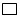 1.2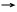 1.1. Сауалнама жүргізілген орынды көрсетіңіз

Укажите место анкетирования 2) теміржол вокзалы

железнодорожный вокзал                     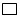 1.2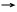 1.1. Сауалнама жүргізілген орынды көрсетіңіз

Укажите место анкетирования 3) автостанция                        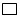 1.2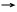 1.1. Сауалнама жүргізілген орынды көрсетіңіз

Укажите место анкетирования 4) автомобильді өткізу бекеті

автомобильный пункт пропуска               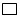 1.2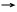 1.2. Сізді қоса алғанда келушілердің санын көрсетіңіз

Укажите количество приехавших, включая Вас лично1) барлығы

всего                                   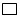 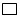 1.3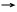 1.2. Сізді қоса алғанда келушілердің санын көрсетіңіз

Укажите количество приехавших, включая Вас личнооның ішінде:

из них:

1.1) әйелдер

женщины                                 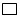 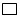 1.3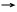 1.2. Сізді қоса алғанда келушілердің санын көрсетіңіз

Укажите количество приехавших, включая Вас лично1.2) 15 жасқа дейінгі балалар

дети до 15 лет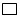 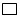 1.3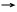 1.3. Сіз соңғы 12 ай ішінде тұрған елді көрсетіңіз

Укажите страну в которой Вы жили в течение последних 12 месяцевЕК1 коды (статистика органының қызметкерлері толтырады)

Код КС (заполняется работником органа статистики)1.4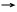 1.4. Сіз өз сапарыңызды мыналар арқылы ұйымдастырдыңыз

Вы организовали свою поездку1) Интернет арқылы турды

тікелей броньдау көмегімен

с помощью прямого бронирования

тура через Интернет                       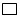 1.5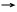 1.4. Сіз өз сапарыңызды мыналар арқылы ұйымдастырдыңыз

Вы организовали свою поездку2) туроператор немесе

турагент қызметінің көмегімен

с помощью услуг туроператора

или турагентства                          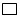 1.5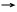 1.5. Қазақстанға келген жерді (ауыл, аудан, қала) көрсетіңіз

Укажите пункт пребывания в Казахстане (село, район, город) ӘАОЖ2 коды (статистика органының қызметкерлері толтырады)

код КАТО (заполняется работником органа статистики)1.6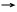 1.6 Қазақстанда сіз түнедіңіз бе?

Вы осуществляли ночевки в Казахстане?1) иә

   да                                     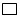 1.7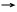 1.6 Қазақстанда сіз түнедіңіз бе?

Вы осуществляли ночевки в Казахстане?2) жоқ

   нет                                    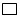 1.8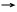 1.7. Болған түндер санын көрсетіңіз

Укажите количество проведенных ночей1.8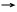 1.8. Сіздің сапарыңыздың бір негізгі мақсатын көрсетіңіз. Егер сапар бірлескен болса (демалыс және дүкен аралау), онда осы үшін Сіз сапар жасаған мақсат – негізгі болып табылады.

Укажите одну основную цель Вашей поездки. Если поездка была совмещенная (отдых и посещение магазинов), то основная цель поездки – это цель, без которой Вы не совершили бы поездку.1) еңбек демалысы және демалыс

отпуск и отдых                             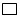 1.9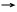 1.8. Сіздің сапарыңыздың бір негізгі мақсатын көрсетіңіз. Егер сапар бірлескен болса (демалыс және дүкен аралау), онда осы үшін Сіз сапар жасаған мақсат – негізгі болып табылады.

Укажите одну основную цель Вашей поездки. Если поездка была совмещенная (отдых и посещение магазинов), то основная цель поездки – это цель, без которой Вы не совершили бы поездку.2) туыстар мен достарға бару

посещение друзей и родственников           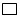 1.9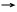 1.8. Сіздің сапарыңыздың бір негізгі мақсатын көрсетіңіз. Егер сапар бірлескен болса (демалыс және дүкен аралау), онда осы үшін Сіз сапар жасаған мақсат – негізгі болып табылады.

Укажите одну основную цель Вашей поездки. Если поездка была совмещенная (отдых и посещение магазинов), то основная цель поездки – это цель, без которой Вы не совершили бы поездку.3) білім алу және кәсіби дайындық

образование и профессиональная подготовка   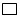 1.9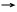 1.8. Сіздің сапарыңыздың бір негізгі мақсатын көрсетіңіз. Егер сапар бірлескен болса (демалыс және дүкен аралау), онда осы үшін Сіз сапар жасаған мақсат – негізгі болып табылады.

Укажите одну основную цель Вашей поездки. Если поездка была совмещенная (отдых и посещение магазинов), то основная цель поездки – это цель, без которой Вы не совершили бы поездку.4) емдік және сауықтыру емшаралары

лечебные и оздоровительные процедуры       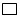 1.9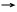 1.8. Сіздің сапарыңыздың бір негізгі мақсатын көрсетіңіз. Егер сапар бірлескен болса (демалыс және дүкен аралау), онда осы үшін Сіз сапар жасаған мақсат – негізгі болып табылады.

Укажите одну основную цель Вашей поездки. Если поездка была совмещенная (отдых и посещение магазинов), то основная цель поездки – это цель, без которой Вы не совершили бы поездку.5) дін және қажылық

религия и паломничество                   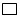 1.9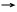 1.8. Сіздің сапарыңыздың бір негізгі мақсатын көрсетіңіз. Егер сапар бірлескен болса (демалыс және дүкен аралау), онда осы үшін Сіз сапар жасаған мақсат – негізгі болып табылады.

Укажите одну основную цель Вашей поездки. Если поездка была совмещенная (отдых и посещение магазинов), то основная цель поездки – это цель, без которой Вы не совершили бы поездку.6) дүкендерді аралау

посещение магазинов                       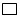 1.9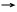 1.8. Сіздің сапарыңыздың бір негізгі мақсатын көрсетіңіз. Егер сапар бірлескен болса (демалыс және дүкен аралау), онда осы үшін Сіз сапар жасаған мақсат – негізгі болып табылады.

Укажите одну основную цель Вашей поездки. Если поездка была совмещенная (отдых и посещение магазинов), то основная цель поездки – это цель, без которой Вы не совершили бы поездку.7) транзит

транзит                                   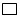 1.9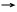 1.8. Сіздің сапарыңыздың бір негізгі мақсатын көрсетіңіз. Егер сапар бірлескен болса (демалыс және дүкен аралау), онда осы үшін Сіз сапар жасаған мақсат – негізгі болып табылады.

Укажите одну основную цель Вашей поездки. Если поездка была совмещенная (отдых и посещение магазинов), то основная цель поездки – это цель, без которой Вы не совершили бы поездку.8) іскерлік және кәсіби мақсаттар

деловые и профессиональные цели           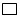 1.9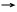 1.8. Сіздің сапарыңыздың бір негізгі мақсатын көрсетіңіз. Егер сапар бірлескен болса (демалыс және дүкен аралау), онда осы үшін Сіз сапар жасаған мақсат – негізгі болып табылады.

Укажите одну основную цель Вашей поездки. Если поездка была совмещенная (отдых и посещение магазинов), то основная цель поездки – это цель, без которой Вы не совершили бы поездку.9) өзге де мақсаттар

прочие цели                               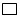 1.9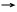 1.9. Қазақстанда болған кезде Сіз көліктің қандай негізгі көлік түрін қолдандыңыз (көліктің негізгі түрі – бұл Сіз көбірек жол жүріп өткен көлік)

Каким основным видом транспорта вы пользовались, перемещаясь по Казахстану (основной вид транспорта – это транспорт, на котором Вы преодолели наибольшее расстояние)1) әуе көлігі

воздушный транспорт                       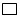 1.10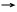 1.9. Қазақстанда болған кезде Сіз көліктің қандай негізгі көлік түрін қолдандыңыз (көліктің негізгі түрі – бұл Сіз көбірек жол жүріп өткен көлік)

Каким основным видом транспорта вы пользовались, перемещаясь по Казахстану (основной вид транспорта – это транспорт, на котором Вы преодолели наибольшее расстояние)2) су көлігі

водный транспорт                          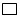 1.10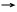 1.9. Қазақстанда болған кезде Сіз көліктің қандай негізгі көлік түрін қолдандыңыз (көліктің негізгі түрі – бұл Сіз көбірек жол жүріп өткен көлік)

Каким основным видом транспорта вы пользовались, перемещаясь по Казахстану (основной вид транспорта – это транспорт, на котором Вы преодолели наибольшее расстояние)3) теміржол көлігі

железнодорожный транспорт                 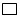 1.10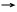 1.9. Қазақстанда болған кезде Сіз көліктің қандай негізгі көлік түрін қолдандыңыз (көліктің негізгі түрі – бұл Сіз көбірек жол жүріп өткен көлік)

Каким основным видом транспорта вы пользовались, перемещаясь по Казахстану (основной вид транспорта – это транспорт, на котором Вы преодолели наибольшее расстояние)4) қалааралық автобус

междугородный автобус                     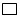 1.10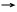 1.9. Қазақстанда болған кезде Сіз көліктің қандай негізгі көлік түрін қолдандыңыз (көліктің негізгі түрі – бұл Сіз көбірек жол жүріп өткен көлік)

Каким основным видом транспорта вы пользовались, перемещаясь по Казахстану (основной вид транспорта – это транспорт, на котором Вы преодолели наибольшее расстояние)5) жеке меншік автокөлік

собственная автомашина                    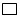 1.10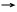 1.9. Қазақстанда болған кезде Сіз көліктің қандай негізгі көлік түрін қолдандыңыз (көліктің негізгі түрі – бұл Сіз көбірек жол жүріп өткен көлік)

Каким основным видом транспорта вы пользовались, перемещаясь по Казахстану (основной вид транспорта – это транспорт, на котором Вы преодолели наибольшее расстояние)6) жалға алынған автокөлік құралдары

автотранспортные средства, взятые на прокат    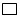 1.10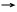 1.10. Сіз тоқтаған негізгі орналастыру орнын көрсетіңіз. Егер Сіз бірнеше орналастыру орнында тоқтасаңыз, онда көбірек болған бір ғана орналастыру орнын көрсетіледі.

Укажите основное место размещения, в котором Вы останавливались. Если Вы останавливались в нескольких местах размещениях, то указывается основное место размещения, в котором Вы пребывали в течение наибольшего срока.1) қонақ үй

гостиница                                 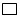 2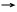 1.10. Сіз тоқтаған негізгі орналастыру орнын көрсетіңіз. Егер Сіз бірнеше орналастыру орнында тоқтасаңыз, онда көбірек болған бір ғана орналастыру орнын көрсетіледі.

Укажите основное место размещения, в котором Вы останавливались. Если Вы останавливались в нескольких местах размещениях, то указывается основное место размещения, в котором Вы пребывали в течение наибольшего срока.2) мотель                                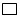 2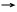 1.10. Сіз тоқтаған негізгі орналастыру орнын көрсетіңіз. Егер Сіз бірнеше орналастыру орнында тоқтасаңыз, онда көбірек болған бір ғана орналастыру орнын көрсетіледі.

Укажите основное место размещения, в котором Вы останавливались. Если Вы останавливались в нескольких местах размещениях, то указывается основное место размещения, в котором Вы пребывали в течение наибольшего срока.3) санаторий                            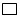 2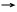 1.10. Сіз тоқтаған негізгі орналастыру орнын көрсетіңіз. Егер Сіз бірнеше орналастыру орнында тоқтасаңыз, онда көбірек болған бір ғана орналастыру орнын көрсетіледі.

Укажите основное место размещения, в котором Вы останавливались. Если Вы останавливались в нескольких местах размещениях, то указывается основное место размещения, в котором Вы пребывали в течение наибольшего срока.4) туристік база

туристская база                           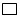 2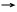 1.10. Сіз тоқтаған негізгі орналастыру орнын көрсетіңіз. Егер Сіз бірнеше орналастыру орнында тоқтасаңыз, онда көбірек болған бір ғана орналастыру орнын көрсетіледі.

Укажите основное место размещения, в котором Вы останавливались. Если Вы останавливались в нескольких местах размещениях, то указывается основное место размещения, в котором Вы пребывали в течение наибольшего срока.5) демалыс үйі

дом отдыха                                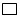 2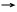 1.10. Сіз тоқтаған негізгі орналастыру орнын көрсетіңіз. Егер Сіз бірнеше орналастыру орнында тоқтасаңыз, онда көбірек болған бір ғана орналастыру орнын көрсетіледі.

Укажите основное место размещения, в котором Вы останавливались. Если Вы останавливались в нескольких местах размещениях, то указывается основное место размещения, в котором Вы пребывали в течение наибольшего срока.6) қала сыртындағы үй

загородный дом                            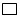 2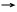 1.10. Сіз тоқтаған негізгі орналастыру орнын көрсетіңіз. Егер Сіз бірнеше орналастыру орнында тоқтасаңыз, онда көбірек болған бір ғана орналастыру орнын көрсетіледі.

Укажите основное место размещения, в котором Вы останавливались. Если Вы останавливались в нескольких местах размещениях, то указывается основное место размещения, в котором Вы пребывали в течение наибольшего срока.7) туыстар немесе таныстармен тегін ұсынылған орналасу орны

место размещения, предоставляемое бесплатно родственниками или знакомыми               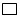 2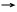 1.10. Сіз тоқтаған негізгі орналастыру орнын көрсетіңіз. Егер Сіз бірнеше орналастыру орнында тоқтасаңыз, онда көбірек болған бір ғана орналастыру орнын көрсетіледі.

Укажите основное место размещения, в котором Вы останавливались. Если Вы останавливались в нескольких местах размещениях, то указывается основное место размещения, в котором Вы пребывали в течение наибольшего срока.8) жалға алынған пәтер (үй)

съемная квартира (дом)                      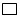 2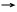 1.10. Сіз тоқтаған негізгі орналастыру орнын көрсетіңіз. Егер Сіз бірнеше орналастыру орнында тоқтасаңыз, онда көбірек болған бір ғана орналастыру орнын көрсетіледі.

Укажите основное место размещения, в котором Вы останавливались. Если Вы останавливались в нескольких местах размещениях, то указывается основное место размещения, в котором Вы пребывали в течение наибольшего срока.9) өзге де орналастыру орны (өзге де орналасу орнының атауын көрсетіңіз)

прочие места размещения (укажите наименование прочего места размещения)2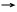 Жол коды

Код строкиАтауы

НаименованиеҚазақстан аумағындағы сапарға шығыстар

Расходы в поездке на территории КазахстанаАБ11.Сапарды іске асыру үшін Сіз қанша ақша жұмсадыңыз, барлығы

Какую сумму денег Вы израсходовали на осуществление поездки, всего1.1.орналастыру орындарында тұру

проживание 1.2.халықаралық тасымалды қамтамасыз ететін көлік қызметтеріне төлем (ұшақ, теміржол көлігі және басқалар)

оплата услуг транспорта, обеспечивающего международные перевозки (самолет, железнодорожный транспорт и другие)1.3халықаралық тасымалды қоспағандағы көлік қызметтеріне төлем

оплата услуг транспорта, за исключением международных перевозок 1.4.дүкендерде өнімдерді сатып алуды қоса алғанда тамақтану

питание, включая покупку продуктов в магазинах1.4.1.мейрамхана және кафелерде тамақтану

питание в ресторанах и кафе1.5.киім және аяқ киім 

предметы одежды и обуви1.6.базарлық және сыйлықтар

сувениры и подарки1.7.техника

техника1.8.тоқыма тауарлары (кілем, төсек-орын жапқыш және сол сияқтылар)

текстильные товары (ковры, пледы и тому подобное)1.9.жанармай (жеке автомобильмен немесе жалға алынған автокөлік құралдарымен тасымалдау жағдайында)

топливо (в случае передвижения на собственном автомобиле или на автотранспортных средствах, взятых на прокат)1.10.өзге тауарларды сатып алу

покупка прочих товаров1.11.белгілі бір құндылығы бар бұйымдар: асыл металдар және тастар (гауһар тас, алтын, күміс және тағы басқа), антиквариат, көркем өнер туындылары және басқа құндылықтарды сатып алу

приобретение изделий, обладающих определенной ценностью: драгоценные металлы и камни (бриллианты, золото, серебро и так далее), антиквариат, предметы художественного искусства и другие ценности1.12.рекреациялық, мәдени және спорттық іс-шаралар

рекреационные, культурные и спортивные мероприятия1.13.емдік және сауықтыру емшаралары

лечебные и оздоровительные процедуры1.14.өзге де шығыстар

прочие расходы1) әуе көлігі

   воздушный транспорт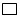 2) су көлігі

   водный транспорт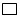 3) теміржол көлігі

   железнодорожный транспорт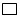 4) қалааралық автобус

   междугородный автобус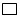 5) жеке меншік автокөлік

   собственная автомашина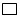 6) жалға алынған автокөлік құралдары

   автотранспортные средства, взятые на прокат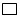 1) иә

   да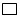 2) жоқ

   нет 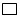 Жол коды

Код строкиАтауы

НаименованиеИя

ДаЖоқ

Нет1.паспорттық бақылаудан өту кезінде

при прохождении паспортного контроля2.миграциялық қызметте тіркелу кезінде

при регистрации в миграционной службе3.жолаушылар тасымал көлігін қолдануда

при использовании пассажирского транспорта4.орналастыру орындарында (орналастыру орындары қызметкерлерінің шетел тілін білмеуі, шектеулі сервис, қызмет көрсетудің төмен сапасы)

в местах размещения (незнание иностранных языков сотрудниками мест размещения, ограниченный сервис, низкое качество услуг)5.қала, көрнекті орындар, оқиғалар, іс-шаралар және т.б. туралы ақпараттар алу кезінде

при получении информации о городе, достопримечательностях, событиях, мероприятиях и др.6.көрнекті орындарға барған кезде

при посещении достопримечательностей7.тамақтану объектілеріне барған кезде

при посещении объектов питанияЖол коды

Код строкиАтауы

Наименованиеқанағаттану дәрежесі

степень удовлетворенностиқанағаттану дәрежесі

степень удовлетворенностиқанағаттану дәрежесі

степень удовлетворенностиқанағаттану дәрежесі

степень удовлетворенностиқанағаттану дәрежесі

степень удовлетворенностиЖол коды

Код строкиАтауы

Наименование543211.орналастыру бойынша қызмет

услуги по размещению2.қоғамдық тамақтандыру объектілерінің қызметі

услуги объектов общественного питания3.көлік қызметі

услуги транспорта4.демалыс және ойын-сауық қызметтері

услуги отдыха и развлечений5.экскурсиялық қызмет (гидтер қызметі)

экскурсионные услуги (услуги гидов)1.1.емдік-сауықтыру

лечебно-оздоровительные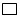 1.2.медициналық

медицинские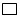 1.3.мәдени-танымдық

культурно-познавательные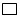 1.4.оқиғалы

событийные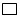 1.5.экологиялық

экологические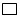 1.6.таулы

горные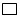 1.7.аң аулау және балық аулау

охота и рыболовство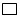 1.8.өзгелер

прочие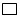 